Αριθμ. Πρωτ.: 191Ημερομηνία: 8/05/2023ΠΡΟΓΡΑΜΜΑ ΑΓΡΟΤΙΚΗΣ ΑΝΑΠΤΥΞΗΣ ΤΗΣ ΕΛΛΑΔΑΣ  2014-2020(ΠΑΑ 2014-2020)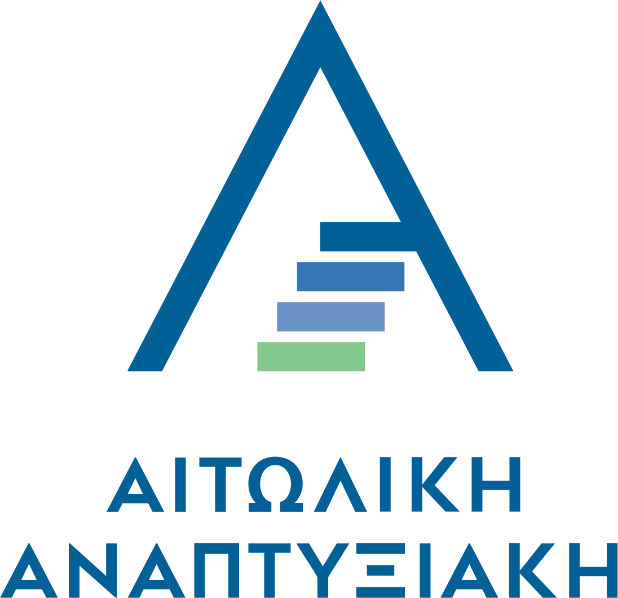 ΠΡΟΣΚΛΗΣΗΓΙΑ ΤΗΝ ΥΠΟΒΟΛΗ ΠΡΟΤΑΣEΩΝ 
στο  ΥΠΟΜΕΤΡΟ 19.2:  «Στήριξη για την υλοποίηση πράξεων στο πλαίσιο της στρατηγικής ΤΑΠΤοΚ»  (πράξεων  ιδιωτικού χαρακτήρα) του ΜΕΤΡΟΥ 19: «Τοπική Ανάπτυξη με Πρωτοβουλία Τοπικών Κοινοτήτων» (ΤΑΠΤοΚ) του ΠΑΑ 2014-2020στο πλαίσιο του Τοπικού Προγράμματος  «Τοπική Ανάπτυξη με Πρωτοβουλία Τοπικών Κοινοτήτων, (ΤΑΠΤοΚ), LEADER/CLLD» της Ομάδας Τοπικής Δράσης (Ο.Τ.Δ.):    ΑΙΤΩΛΙΚΗ ΑΝΑΠΤΥΞΙΑΚΗ Α.Ε. ΟΤΑ»ΣΥΓΧΡΗΜΑΤΟΔΟΤΕΙΤΑΙ ΑΠΟ ΤΟ ΕΥΡΩΠΑΙΚΟ ΓΕΩΡΓΙΚΟ ΤΑΜΕΙΟ ΑΓΡΟΤΙΚΗΣ ΑΝΑΠΤΥΞΗΣ Ναύπακτος -Μάιος 2023Πίνακας επεξήγησης όρων και συντμήσεων Ο Πρόεδρος της Επιτροπής Διαχείρισης του Προγράμματος της ΟΤΔ Αιτωλικής Αναπτυξιακής Α.Ε. ΟΤΑΈχοντας υπόψη: Την  αριθμ. ΚΥΑ 2635/13-09-2017 (ΦΕΚ 3313/Β/20-09-2017), περί πλαισίου λειτουργίας του Υπομέτρου 19.2 «Στήριξη υλοποίησης δράσεων των στρατηγικών Τοπικής Ανάπτυξης με Πρωτοβουλία Τοπικών Κοινοτήτων (CLLD/LEADER)» του Προγράμματος «Αγροτική Ανάπτυξη της Ελλάδας περιόδου 2014-2020».Την αριθ. πρωτ.  1337/4-5-2022 Υπουργική Απόφαση (ΦΕΚ  2310/Β 11-5-2022: «Αντικατάσταση της υπ’ αρ. 3083/04-08-2021 (Β’ 3702) υπουργικής απόφασης: Πλαίσιο υλοποίησης του Μέτρου 19, Τοπική Ανάπτυξη με Πρωτοβουλία Τοπικών Κοινοτήτων, (ΤΑΠΤοΚ) του Προγράμματος Αγροτικής Ανάπτυξης 2014-2020, υπομέτρα 19.2 και 19.4»Την αριθμ. 849/26-04-2022 Απόφαση του Υφυπουργού Αγροτικής Ανάπτυξης και Τροφίμων (ΦΕΚ 2169/Β/04-05-2022), περί Ορισμού Ομάδων Τοπικής Δράσης ως Ενδιάμεσων Φορέων Διαχείρισης (ΕΦΔ) Πράξεων του ΠΑΑ 23014 – 2020 και εκχώρηση αρμοδιοτήτων σε αυτές.Την αριθ.  67/8-05-2023 Απόφαση της ΕΔΠ της ΟΤΔ Αιτωλικής Αναπτυξιακής Α.Ε. ΟΤΑ  περί έγκρισης της 2ης Πρόσκλησης έργων ιδιωτικού χαρακτήρα του μέτρου 19, Υπομέτρο 19.2 του Τοπικού Προγράμματος CLLD/LEADER – Υποδράση 19.2.3.3 «Οριζόντια εφαρμογή ενίσχυσης επενδύσεων στον τομέα του τουρισμού με σκοπό την εξυπηρέτηση των στόχων της τοπικής στρατηγικής».Το  605/20-03-2023 της ΟΤΔ Αιτωλική Αναπτυξιακή Α.Ε. ΟΤΑ προς την ΕΥΕ ΠΑΑ  περί του ελέγχου της διαδικασίας έκδοσης του Σχεδίου της πρόσκλησης όπως και το απαντητικό υπ. αριθμ.  814/21-04-2023 έγγραφο της Ε.Υ.Ε. Π.Α.Α..6. Το  495/25-04-2023 της ΟΤΔ Αιτωλική Αναπτυξιακή Α.Ε. ΟΤΑ προς την ΕΥΚΕ-ΧΕ περί της έγκρισης του σχεδίου της Πρόσκλησης από την ΕΥΚΕ-ΧΕ και το απαντητικό υπ. αριθ.  40731/03-05-2023 έγγραφο της ΕΥΚΕ-ΧΕΟ Κανονισμός (ΕΕ) αριθ. 1303/2013 του Ευρωπαϊκού Κοινοβουλίου και του Συμβουλίου της 17ης Δεκεμβρίου 2013 περί καθορισμού κοινών διατάξεων για το Ευρωπαϊκό Ταμείο Περιφερειακής Ανάπτυξης, το Ευρωπαϊκό Κοινωνικό Ταμείο, το Ταμείο Συνοχής, το Ευρωπαϊκό Γεωργικό Ταμείο Αγροτικής Ανάπτυξης και το Ευρωπαϊκό Ταμείο Θάλασσας και Αλιείας και περί καθορισμού γενικών διατάξεων για το Ευρωπαϊκό Ταμείο Περιφερειακής Ανάπτυξης, το Ευρωπαϊκό Κοινωνικό Ταμείο, το Ταμείο Συνοχής και το Ευρωπαϊκό Ταμείο Θάλασσας και Αλιείας και για την κατάργηση του κανονισμού (ΕΚ) αριθ. 1083/2006.Τον Κανονισμό (ΕΕ) 651/2014 της Επιτροπής για την κήρυξη ορισμένων κατηγοριών ενισχύσεων ως συμβατών με την εσωτερική αγορά κατ' εφαρμογή των άρθρων 107 και 108 της Συνθήκης (O.J ΕΕ L 187/1 της 26.6.2014).Τον  Κανονισμό (ΕΕ) αριθ. 1305/2013 του Ευρωπαϊκού Κοινοβουλίου και του Συμβουλίου της 17ης Δεκεμβρίου 2013 για τη στήριξη της αγροτικής ανάπτυξης από το Ευρωπαϊκό Γεωργικό Ταμείο Αγροτικής Ανάπτυξης (ΕΓΤΑΑ) και την κατάργηση του κανονισμού (ΕΚ) αριθ. 1698/2005 του Συμβουλίου. Τον Κανονισμό (ΕΕ) αριθ. 1306/2013 του Ευρωπαϊκού Κοινοβουλίου και του Συμβουλίου της 17ης Δεκεμβρίου 2013 σχετικά με τη χρηματοδότηση, τη διαχείριση και την παρακολούθηση της κοινής γεωργικής πολιτικής και την κατάργηση των κανονισμών (ΕΟΚ) αριθ. 352/78, (ΕΚ) αριθ. 165/94, (ΕΚ) αριθ. 2799/98, (ΕΚ) αριθ. 814/2000, (ΕΚ) αριθ. 1290/2005 και (ΕΚ) αριθ. 485/2008 του Συμβουλίου.Τον Εκτελεστικό Κανονισμό (ΕΕ) αριθ. 808/2014 της Επιτροπής της 17ης Δεκεμβρίου 2013 σχετικά με τη θέσπιση κανόνων εφαρμογής του κανονισμού (ΕΕ) αριθ. 1305/2013 του Ευρωπαϊκού Κοινοβουλίου και του Συμβουλίου για τη στήριξη της αγροτικής ανάπτυξης από το Ευρωπαϊκό Γεωργικό Ταμείο Αγροτικής Ανάπτυξης (ΕΓΤΑΑ).Τον Εκτελεστικό Κανονισμό (ΕΕ) αριθ. 809/2014 της Επιτροπής της 17ης Δεκεμβρίου 2013 σχετικά με τη θέσπιση κανόνων εφαρμογής του κανονισμού (ΕΕ) αριθ. 1306/2013 του Ευρωπαϊκού Κοινοβουλίου και του Συμβουλίου όσον αφορά τα ολοκληρωμένα συστήματα διαχείρισης και ελέγχου, τα μέτρα αγροτικής ανάπτυξης και την πολλαπλή συμμόρφωση.Τον Κανονισμό (EΕ) 2016/679 του Ευρωπαϊκού Κοινοβουλίου και του Συμβουλίου, της 27ης Απριλίου 2016, για την προστασία των φυσικών προσώπων έναντι της επεξεργασίας των δεδομένων προσωπικού χαρακτήρα και για την ελεύθερη κυκλοφορία των δεδομένων αυτών και την κατάργηση της οδηγίας 95/46/ΕΚ (Γενικός Κανονισμός για την Προστασία Δεδομένων), ΕΕ L 119 της 4.5.2016.Ο ν.2472/97 (ΦΕΚ Α’ 50) για «την προστασία του ατόμου από την επεξεργασία δεδομένων προσωπικού χαρακτήρα», όπως ισχύει σήμερα.13.	Την με Αρ. πρωτ. 137675/EΥΘΥ 1016/19.12.2018 (ΦΕΚ 5968/Β/31.12.18) Υπουργική Απόφαση με θέμα «Αντικατάσταση της υπ’ αριθμ. 110427/EΥΘΥ/1020/20.10.2016 (ΦΕΚ Β/3521) υπουργικής απόφασης με τίτλο «Τροποποίηση και αντικατάσταση της υπ' αριθ. 81986/ΕΥΘΥ712/31.07.2015 (ΦΕΚ Β' 1822) υπουργικής απόφασης «Εθνικοί κανόνες επιλεξιμότητας δαπανών για τα προγράμματα του ΕΣΠΑ 2014 - 2020 - Έλεγχοι νομιμότητας δημοσίων συμβάσεων συγχρηματοδοτούμενων πράξεων ΕΣΠΑ 2014-2020 από Αρχές Διαχείρισης και Ενδιάμεσους Φορείς - Διαδικασία ενστάσεων επί των αποτελεσμάτων αξιολόγησης πράξεων» όπως τροποποιήθηκε και ισχύει.Κ Α Λ Ε Ι τους υποψήφιους δικαιούχους, φυσικά ή νομικά πρόσωπα όπως ορίζονται στο πλαίσιο του Υπομέτρου 19.2 «Στήριξη για την υλοποίηση πράξεων στο πλαίσιο της στρατηγικής τοπικής ανάπτυξης με πρωτοβουλία τοπικών κοινοτήτων» (παρεμβάσεις ιδιωτικού χαρακτήρα) και ειδικότερα στις αριθ. πρωτ. 2635/13-09-2017 ΚΥΑ (ΦΕΚ 3313/20-09-2017) περί πλαισίου λειτουργίας και αριθ. πρωτ.  1337/4-5-2022 Υπουργική Απόφαση (ΦΕΚ  2310/Β 11-5-2022: «Αντικατάσταση της υπ’ αρ. 3083/04-08-2021 (Β’ 3702) υπουργικής απόφασης: Πλαίσιο υλοποίησης του Μέτρου 19, Τοπική Ανάπτυξη με Πρωτοβουλία Τοπικών Κοινοτήτων, (ΤΑΠΤοΚ) του Προγράμματος Αγροτικής Ανάπτυξης 2014-2020, υπομέτρα 19.2 και 19.4»καθώς και το ΤΠ της ΟΤΔ «Αιτωλικής Αναπτυξιακής Α.Ε. ΟΤΑ» να υποβάλλουν αιτήσεις στήριξης στο πλαίσιο των υπο-δράσεων του υπο-μέτρου 19.2 όπως αυτές προσδιορίζονται στο άρθρο 1 της παρούσας. ΜΕΡΟΣ Α’ Άρθρο 1Προκυρησσόμενες υποδράσεις  1.1  Υπο-δράσεις πρόσκλησης Με την παρούσα πρόσκληση εκδήλωσης ενδιαφέροντος του Μέτρου 19.2 «Στήριξη υλοποίησης δράσεων των στρατηγικών Τοπικής Ανάπτυξης με Πρωτοβουλία Τοπικών Κοινοτήτων (CLLD/LEADER)» - έργα ιδιωτικής παρέμβασης προκηρύσσεται η υπο-δράση 19.2.3.3:Πίνακας 1:   Στοιχεία ταυτότητας προκηρυσσόμενης υποδράσης Με την παρούσα πρόσκληση και όσον αφορά στο σύνολο  των υποδράσεων του τοπικού προγράμματος δεν ενισχύονται δαπάνες που αφορούν στην πρωτογενή παραγωγή/γεωργικός τομέας.Με την παρούσα πρόσκληση ενισχύεται μόνο η ίδρυση νέων μονάδων τουριστικών καταλυμάτων της Υποδράσης 19.2.3.3 (δεν ενισχύεται ο εκσυγχρονισμός ή η επέκταση υφιστάμενων τουριστικών καταλυμάτων).Γεωγραφική περιοχή εφαρμογής πρόσκλησηςΜε την παρούσα πρόσκληση ορίζονται οι ακόλουθες δημοτικές/τοπικές κοινότητες που αφορούν την υπο-δράση του πίνακα 1.1.2 Είδος της ενίσχυσης, ποσά στήριξης, Χρηματοδοτικό σχήμα, Ένταση της ενίσχυσης1. Η ενίσχυση χορηγείται στο δικαιούχο με τη μορφή επιχορήγησης και το ύψος της υπολογίζεται βάσει των επιλέξιμων δαπανών.2. Ο συνολικός προϋπολογισμός κάθε αίτησης στήριξης δυνητικού δικαιούχου ενίσχυσης δεν μπορεί να υπερβεί τις 600.000 € για πράξεις που αφορούν σε υποδομές ή/και εξοπλισμό τις 100.000€ για πράξεις που αφορούν σε άυλες ενέργειες.Κάθε δυνητικός δικαιούχος μπορεί να πραγματοποιήσει πράξη με προϋπολογισμό στα ανωτέρω όρια. Ωστόσο, απαραίτητη προϋπόθεση για την ένταξη μιας πράξης αποτελεί η διαθεσιμότητα των πόρων της Πρόσκλησης.3. Ο ΦΠΑ, είναι επιλέξιμος, κατά το μέρος που δεν είναι ανακτήσιμος δυνάμει της εθνικής νομοθεσίας.4. Ο προϋπολογισμός που διαμορφώνεται μετά την εξέταση - αξιολόγηση του κάθε αιτήματος στήριξης αποτελεί τον συνολικό εγκεκριμένο προϋπολογισμό του έργου. Δεν μπορεί να δικαιολογηθεί οποιαδήποτε αύξηση του συνολικού εγκεκριμένου προϋπολογισμού του έργου.Κατά την υλοποίηση του εγκεκριμένου επενδυτικού σχεδίου, αν για οποιοδήποτε λόγο αυξηθεί το κόστος του, αυτό βαρύνει αποκλειστικά τον δικαιούχο. 5. Η ένταση της ενίσχυσης των αιτήσεων στήριξης, ο εφαρμοζόμενος κανονισμός χορήγησης της ενίσχυσης ανά υποδράση και οι ειδικοί όροι ανά υποδράση για το σύνολο των προκηρυσσόμενων υποδράσεων στο πλαίσιο της παρούσας, παρουσιάζονται αναλυτικά στο Παράρτημα IV. Σε κάθε περίπτωση, η ένταση της ενίσχυσης, σε όρους παρούσας αξίας κατά το χρόνο χορήγησης της ενίσχυσης, δεν υπερβαίνει τα ανώτατα ποσοστά σύμφωνα με τα οριζόμενα στον Καν. 651/2014.1.3 Ιδιωτική συμμετοχή1. Η ιδιωτική συμμετοχή του δικαιούχου, σε ότι αφορά την πράξη, αποτελεί την διαφορά της Δημόσιας Δαπάνης από το συνολικό προϋπολογισμό του έργου. 2. Η κάλυψη της ιδίας συμμετοχής κατά 100% είναι υποχρεωτική κατά την ημερομηνία υποβολής της αίτησης στήριξης και ως εκ τούτο αποτελεί κριτήριο επιλεξιμότητας (ΠΑΡΑΡΤΗΜΑ Ι_3 Κριτήρια επιλεξιμότητας - δικαιολογητικά) και στην περίπτωση που δεν αποδεικνύεται η πρόταση απορρίπτεται.3. Η απόδειξη της ιδιωτικής συμμετοχής δύναται να τεκμηριώνεται με σχετικό τραπεζικό έγγραφο (Βεβαίωση τράπεζας για το υπόλοιπο τραπεζικών καταθέσεων σε επαγγελματικό λογαριασμό του δικαιούχου), τα οποία είναι άμεσα διαθέσιμα4. Η κάλυψη της ιδίας συμμετοχής κατά 100%, ως ανωτέρω, καλύπτει και την απαίτηση για τις πράξεις που ενισχύονται μέσω του άρθρου 14 του Κανονισμού (ΕΕ) 651/2014 της Επιτροπής όπου «η ιδιωτική συμμετοχή του δικαιούχου της ενίσχυσης πρέπει να ανέρχεται σε τουλάχιστον 25% των επιλέξιμων δαπανών, ....».1.4 Χρονοδιάγραμμα υλοποίησης1. Ο δικαιούχος οφείλει να ολοκληρώσει το οικονομικό και φυσικό αντικείμενο της πράξης έως 30-06-2025. Η μη τήρηση της εν λόγω προθεσμίας, επιφέρει την ανάκληση ένταξης της πράξης, αυτομάτως, από την ΟΤΔ/ΕΥΔ (ΕΠ) της οικείας Περιφέρειας/ΕΥΕ ΠΑΑ, ενώ σε περίπτωση που έχει καταβληθεί δημόσια δαπάνη, αυτή επιστρέφεται εντόκως, από τον δικαιούχο της πράξης, με την διαδικασία των αχρεωστήτως καταβληθέντων ποσών.  2. Σε περιπτώσεις μη υπαιτιότητας του δικαιούχου (π.χ. ιατρικούς λόγους, καθυστερήσεις παραλαβής εξοπλισμού κ.λπ.), το εγκεκριμένο χρονοδιάγραμμα ενός ή περισσότερων έργων, μπορεί να παραταθεί πέραν της 30-06-2025, μετά από εισήγηση της αρμόδιας ΟΤΔ και σύμφωνη γνώμη της ΕΥΕ ΠΑΑ, με κοινοποίηση στην ΕΥΔ (ΕΠ) της οικείας Περιφέρειας, σε περίπτωση που απαιτείται, και όχι αργότερα από τις 30-09-2025.3. Ο δικαιούχος οφείλει να προβεί στην υπογραφή της σχετικής σύμβασης με την ΟΤΔ, εντός 15 ημερολογιακών ημερών από την έκδοση της Απόφασης Ένταξης της πράξης στο ΠΡΟΓΡΑΜΜΑ  ΑΓΡΟΤΙΚΗΣ ΑΝΑΠΤΥΞΗΣ «ΠΑΑ 2014-2020» και επιπρόσθετα να υποβάλλει (οριστικοποιήσει στο ΠΣΚΕ), με την διαδικασία όπως αναφέρεται στο άρθρο Άρθρο 13 της παρούσας πρόσκλησης, το 1ο αίτημα πληρωμής εντός 90 ημερολογιακών ημερών από την υπογραφή της σύμβασης με την ΟΤΔ.Η μη τήρηση των εν λόγω προθεσμιών, επιφέρει την ανάκληση ένταξης της πράξης, αυτομάτως, από την ΟΤΔ/ΕΥΔ (ΕΠ) της οικείας Περιφέρειας/ΕΥΕ ΠΑΑ. 4. Η ολοκλήρωση της πράξης δηλώνεται από τον δικαιούχο με τη κατάθεση των σχετικών δικαιολογητικών/εγγράφων για την έκδοση της Απόφασης Ολοκλήρωσης, στην αρμόδια ΟΤΔ.1.5 Ειδικοί όροι εφαρμογήςΟι επιχειρήσεις που ενισχύονται, θα πρέπει να συνεκτιμούν και να προασπίζουν την ισότητα μεταξύ ανδρών και γυναικών, να αποτρέπουν κάθε διάκριση εξαιτίας του φύλου, της φυλής ή της εθνοτικής καταγωγής, της θρησκείας ή των πεποιθήσεων και να λαμβάνουν μέριμνα για τη διευκόλυνση της πρόσβασης σε αυτές ατόμων με αναπηρία, σύμφωνα με τα προβλεπόμενα στο άρθρο 7 του Κανονισμού (ΕΕ) αριθ. 1303/2013 του Ευρωπαϊκού Κοινοβουλίου και του Συμβουλίου, της 17ης Δεκεμβρίου 2013, περί καθορισμού γενικών διατάξεων για το Ευρωπαϊκό Ταμείο Περιφερειακής Ανάπτυξης, το Ευρωπαϊκό Κοινωνικό Ταμείο και το Ταμείο Συνοχής και την κατάργηση του κανονισμού (ΕΚ) αριθ. 1083/2006. Επίσης, θα πρέπει να σέβονται την αρχή της αειφόρου ανάπτυξης και να διασφαλίζουν τις απαιτήσεις περιβαλλοντικής προστασίας, απόδοσης πόρων, μετριασμού κλιματικής αλλαγής και προστασίας βιοποικιλότητας, σύμφωνα με το άρθρο 8 του ανωτέρω κανονισμού.Η κατηγοριοποίηση των επιχειρήσεων σε Μεγάλες, Μεσαίες, Μικρές και Πολύ Μικρές γίνεται σύμφωνα με το Παράρτημα Ι του Καν. Ε.Ε. 651/2014 (ΠΑΡΑΡΤΗΜΑ ΙΙ_3 της παρούσας πρόσκλησης). Στην εκτέλεση των έργων θα πρέπει να ληφθεί υπόψη η ισχύουσα εθνική και κοινοτική νομοθεσία σχετικά με την προστασία του ατόμου από την επεξεργασία δεδομένων προσωπικού χαρακτήρα και ειδικότερα ο Κανονισμός (EΕ) 2016/679 του Ευρωπαϊκού Κοινοβουλίου και του Συμβουλίου, της 27ης Απριλίου 2016, για την προστασία των φυσικών προσώπων έναντι της επεξεργασίας των δεδομένων προσωπικού χαρακτήρα και για την ελεύθερη κυκλοφορία των δεδομένων αυτών και την κατάργηση της οδηγίας 95/46/ΕΚ (Γενικός Κανονισμός για την Προστασία Δεδομένων), ΕΕ L 119 της 4.5.2016. Οι ενισχύσεις που χορηγούνται δυνάμει της παρούσας πρόσκλησης συμβιβάζονται με την εσωτερική αγορά κατά την έννοια του άρθρου 107 παράγραφος 2 ή 3 της Συνθήκης και απαλλάσσονται από την υποχρέωση κοινοποίησης του άρθρου 108 παράγραφος 3 της Συνθήκης, εφόσον οι ενισχύσεις αυτές πληρούν όλες τις προϋποθέσεις του Κεφαλαίου Ι του Καν. (Ε.Ε.) 651/2014 και του αντίστοιχου άρθρου του ειδικού μέρους του Κανονισμού. Αντιστοίχως θα πρέπει να πληρούνται οι προϋποθέσεις δημοσίευσης, πληροφοριών και υποβολής εκθέσεων που τίθενται στον ως άνω Κανονισμό.Με τη χρήση του Καν. ΕΕ 651/2014, θα πρέπει επιπροσθέτως να τηρούνται οι υποχρεώσεις δημοσιότητας του αρ. 9 του Καν. ΕΕ 651/2014.Άρθρο 2Αρμόδιοι Φορείς Για την εφαρμογή της παρούσας αρμόδιοι φορείς είναι οι εξής:α. Η Ειδική Υπηρεσία Διαχείρισης ΣΣ ΚΑΠ (ΕΥΔ ΣΣ ΚΑΠ) σύμφωνα με το ν. 4914/2022 (Α' 61). β. Η Ειδική Υπηρεσία Εφαρμογής Παρεμβάσεων Αγροτικής Ανάπτυξης (ΕΥΕ ΠΑΑ), σύμφωνα με την υπ’ αρ. 2618/13-10-2022 κοινή υπουργική απόφαση (Β’ 5375), ,.γ. Οι Ειδικές Υπηρεσίες Διαχείρισης (ΕΥΔ) των Επιχειρησιακών Προγραμμάτων (ΕΠ) των οικείων Περιφερειών, δυνάμει της 2545/17-10-2016 απόφασης εκχώρησης αρμοδιοτήτων και της 2281/96031/2017 (Β’ 3277), απόφασης ανάθεσης καθηκόντων, όπως αυτές εκάστοτε ισχύουν.δ. Ο Οργανισμός Πληρωμών και Ελέγχου Κοινοτικών Ενισχύσεων Προσανατολισμού & Εγγυήσεων (ΟΠΕΚΕΠΕ), είναι ο αρμόδιος φορέας για τη διενέργεια των αντίστοιχων πληρωμών.ε. Οι εγκεκριμένες για την εφαρμογή των ΤΠ, ΟΤΔ, οι οποίες σχεδιάζουν και μέσω της Επιτροπής Διαχείρισης Προγράμματος (ΕΔΠ), υλοποιούν, σε προσδιορισμένες αγροτικές περιοχές ΤΠ, με ολοκληρωμένο πολυτομεακό ή/και πολυταμειακό χαρακτήρα στο πλαίσιο του Μέτρου 19 του ΠΑΑ 2014-2020, δυνάμει της 849/26-4-2022 απόφασης εκχώρησης αρμοδιοτήτων της ΕΥΔ ΣΣ ΚΑΠ και της υπ’ αρ. 773/155/557/4-5-2022 απόφασης ανάθεσης καθηκόντων του ΟΠΕΚΕΠΕ, όπως ισχύουν κάθε φορά.Οι ρόλοι και οι αρμοδιότητες των ανωτέρω προβλέπονται στο ανάλογο θεσμικό πλαίσιο του μέτρου 19 του ΠΑΑ 2014 – 2020. Άρθρο 3Γενικοί κανόνες για τις πράξεις1. Δικαιούχοι μπορούν να είναι φυσικά ή νομικά πρόσωπα, σύμφωνα και με την επιλεξιμότητα που καθορίζεται σε κάθε ΤΠ της ΟΤΔ.Οι δικαιούχοι της υπο- δράσης παρουσιάζονται στον πίνακα που ακολουθεί:Γενικότερα οι δικαιούχοι δύναται να είναι:α. υφιστάμενες επιχειρήσεις. Για τις ατομικές επιχειρήσεις, προσκομίζεται έναρξη εργασιών στην Δ.Ο.Υ. (με ΚΑΔ που αιτιολογεί το είδος της επένδυσης). Για τα νομικά πρόσωπα απαιτείται να έχουν συστήσει το νομικό πρόσωπο του φορέα, να έχουν αποκτήσει ΑΦΜ και να προσκομίσουν το καταστατικό και την έναρξη δραστηριότητας στην Δ.Ο.Υ. (με ΚΑΔ που αιτιολογεί το είδος της επένδυσης).β. το νομικό πρόσωπο (εταιρικό σχήμα) που έχει συστήσει την ΟΤΔ ή μέλος που την απαρτίζει συμπεριλαμβανομένων και των μελών της ΕΔΠ καθώς επίσης και μέλη του ΔΣ του νομικού προσώπου, σε επίπεδο φορέων. Τα φυσικά πρόσωπα που εκπροσωπούν τους παραπάνω φορείς δεν μπορούν να είναι δικαιούχοι.γ. εργαζόμενος σε ΝΠΙΔ εφόσον δεν κωλύεται από διατάξεις του καταστατικού της ΝΠΙΔ ή εργαζόμενος σε ΝΠΔΔ και στο Δημόσιο τομέα, που διαθέτει σχετική άδεια από Υπηρεσιακό Συμβούλιο ή άλλο αρμόδιο όργανο, για επιχειρηματική δραστηριότητα.3. Οι δικαιούχοι θα πρέπει να δραστηριοποιούνται ή να δραστηριοποιηθούν σε επιλέξιμους τομείς δραστηριότητας (ΚΑΔ), οι οποίοι δεν έρχονται σε αντίθεση με την παρούσα  και αναλυτικά αναφέρονται στο ΠΑΡΑΡΤΗΜΑ ΙΙ_8 Επιλέξιμοι ΚΑΔ ανά υπο-δράση4. Δικαιούχοι δεν είναι: α. υπό σύσταση επιχειρήσεις.β. Εξωχώριες /υπεράκτιες εταιρείες.γ. Προβληματικές επιχειρήσεις με βάση τον ορισμό της προβληματικής επιχείρησης στον Κανονισμό (ΕΕ) 651/2014 αρ. 2 σημείο 18. Η συγκεκριμένη διάταξη δεν αφορά σε πράξεις που ενισχύονται βάσει των Κανονισμών (ΕΕ) 1305/2013, 1407/2013 και του Κανονισμού (ΕΕ) 651/2014 (άρθρο 22).δ. Φυσικά πρόσωπα:αα) του Υπηρεσιακού Πυρήνα της ΟΤΔ.ββ) στελέχη του φορέα (εταιρικό σχήμα) που έχει συστήσει την ΟΤΔ.γγ) εκπρόσωποι φορέων στην ΕΔΠ και στο Διοικητικό Συμβούλιο του φορέα (εταιρικό σχήμα) που έχει συστήσει την ΟΤΔ. ε. Δυνητικοί δικαιούχοι στους οποίους έχουν επιβληθεί πρόστιμα τα οποία έχουν αποκτήσει τελεσίδικη και δεσμευτική ισχύ, για παραβάσεις εργατικής νομοθεσίας και ειδικότερα για: Παράβαση «υψηλής» ή «πολύ υψηλής» σοβαρότητας (τρία (3) πρόστιμα/ τρία (3)έλεγχοι) ή αδήλωτη εργασία (δύο (2) πρόστιμα/ δύο (2) έλεγχοι).στ. Νομικά πρόσωπα, στα οποία μετέχει ως εταίρος, εκπρόσωπος φορέα που συμμετέχει στην ΕΔΠ ή/και στο Διοικητικό Συμβούλιο του φορέα (εταιρικό σχήμα) που έχει συστήσει την ΟΤΔ.ζ. Δυνητικοί δικαιούχοι, οι οποίοι είναι υπόχρεοι σε ανάκτηση παράνομης κρατικής ενίσχυσης κατόπιν προηγούμενης απόφασης της ΕΕ σε περίπτωση χρήσης του Κανονισμού (ΕΕ) 651/2014.5. Αναλυτικά οι υποδράσεις και τα καθεστώτα ενίσχυσης των ΤΠ περιγράφονται στο άρθρο 3 της ΚΥΑ 2635/13-09-2017 (Β’ 3313). Για τις ανάγκες της παρούσας οι υποδράσεις αναφέρονται, σύμφωνα με την κωδικοποίηση της εν λόγω ΚΥΑ. 6. Για δράσεις που ενέχουν στοιχεία κρατικής ενίσχυσης και θα εξετασθούν στο πλαίσιο του Κανονισμού (ΕΕ) αριθ. 651/2014 της Επιτροπής της 17ης Ιουνίου 2014, είναι απαραίτητο να περιέχονται στο φάκελο που θα υποβληθεί προς αξιολόγηση στοιχεία προκειμένου να εξετασθεί η εκπλήρωση των προϋποθέσεων του Γενικού και Ειδικού μέρους του Γενικού Απαλλακτικού Κανονισμού.7. Δεν θεωρείται διαφορετική υποδράση, η διαφοροποίηση μεταξύ οριζόντιας εφαρμογής μιας υποδράσης και εφαρμογής σε εξειδικευμένους τομείς, περιοχές ή δικαιούχους στο ίδιο ΤΠ. εφόσον το περιεχόμενο της υποδράσης είναι το ίδιο (άρθρο 3 ΚΥΑ 2635/13-09-2017 (Β’ 3313)).8. Σε κάθε περίπτωση, απαιτούνται είτε αποδεικτικά ιδιοκτησίας στο όνομα του δικαιούχου είτε μακροχρόνια μίσθωση/παραχώρηση επί του γηπέδου ή του οικοπέδου ή/και του ακινήτου, στις οποίες πραγματοποιούνται οι επενδύσεις που να καλύπτει χρονική περίοδο, τουλάχιστον δεκαπέντε (15) ετών από τη δημοσιοποίηση της σχετικής πρόσκλησης. Στις παραπάνω πράξεις όταν δεν περιλαμβάνεται επέμβαση στον φέροντα οργανισμό του κτιρίου ή σε περίπτωση μικρών προσθηκών-βοηθητικών κτισμάτων εντός του οικοπέδου/γηπέδου που συμπληρώνουν την λειτουργικότητα του κτιρίου, απαιτούνται αποδεικτικά μίσθωσης/παραχώρησης τουλάχιστον εννέα (9) ετών από τη δημοσιοποίηση της σχετικής πρόσκλησης.Σε περιπτώσεις χρηματοδότησης με βάση τον Κανονισμό (ΕΕ) 651/2014 θα πρέπει να πληρείται ο χαρακτήρας κινήτρου.9. Το γήπεδο ή το οικόπεδο ή το ακίνητο θα πρέπει να είναι ελεύθερο βαρών, εκτός της περίπτωσης που το βάρος έχει προκύψει από επιχειρηματικό δάνειο για την ίδια φύση επένδυσης ή από δάνειο για την αντιμετώπιση φυσικής καταστροφής, από την οποία επλήγη η επιχείρηση (προσκομίζονται στον φάκελο δικαιολογητικών Πιστοποιητικό βαρών και Πιστοποιητικό μη Διεκδικήσεων ή ανάλογο έγγραφο κτηματολογίου). Σε περιπτώσεις άυλων ενεργειών, προμήθειας εξοπλισμού που δεν απαιτεί μόνιμη εγκατάστασή ή ήπιων ενεργειών που δεν συνδέονται μόνιμα και σταθερά με το ακίνητο, δεν απαιτείται ο έλεγχος ύπαρξης βαρών και διεκδικήσεων.10. Πράξεις των οποίων το φυσικό αντικείμενο δεν οδηγεί σε έργο ολοκληρωμένου και λειτουργικού χαρακτήρα, δεν είναι επιλέξιμες για ενίσχυση.11. Είναι επιλέξιμη δαπάνη η αγορά οικοδομημένης ή μη οικοδομημένης γης, σε πράξεις που περιλαμβάνουν κτιριακές υποδομές, για ποσό που ανέρχεται μέχρι το 10% των συνολικών επιλέξιμων δαπανών της πράξης. Για εγκαταλελειμμένες και πρώην βιομηχανικές εγκαταστάσεις που περιλαμβάνουν κτίρια, το όριο αυτό αυξάνεται στο 15%.12. Ο ΦΠΑ, είναι επιλέξιμος, κατά το μέρος που δεν είναι ανακτήσιμος δυνάμει της εθνικής νομοθεσίας για τον ΦΠΑ.13. Τα κριτήρια επιλεξιμότητας και επιλογής παρουσιάζονται αναλυτικά στα ΠΑΡΑΡΤΗΜΑΤΑ Ι_3 Κριτήρια επιλεξιμότητας – δικαιολογητικά και Ι_4 Κριτήρια επιλογής – δικαιολογητικά αντίστοιχα. Εν προκειμένω τα κριτήρια επιλεξιμότητας δύναται να παίρνουν τιμές «ΝΑΙ» ή «ΔΕΝ ΑΦΟΡΑ». Όταν ένα ή περισσότερα κριτήρια πάρουν τιμή «ΟΧΙ», η αίτηση στήριξης κρίνεται «μη παραδεκτή».Τα κριτήρια επιλογής παίρνουν τιμές όπως περιλαμβάνονται στις στήλες  του ΠΑΡΑΡΤΗΜΑΤΟΣ Ι_4 Κριτήρια επιλογής – δικαιολογητικά (εύρος τιμών ή λίστα τιμών ανάλογα με το κριτήριο) και πολλαπλασιάζονται με τη βαρύτητα που ορίζεται στην στήλη (ΒΑΡΥΤΗΤΑ %). Το αποτέλεσμα κάθε κριτηρίου αθροίζεται και προκύπτει η συνολική βαθμολογία. Κάθε κριτήριο βαθμολογείται από 0-100 ανάλογα με το βαθμό επίτευξης του.  14. Τα δικαιολογητικά τεκμηρίωσης των κριτηρίων επιλεξιμότητας και επιλογής περιλαμβάνονται στην τελευταία στήλη κάθε πίνακα.Όλες οι απαιτούμενες άδειες για την έναρξη υλοποίησης της πράξης (Έγκριση δόμησης, Άδεια δόμησης, κλπ), καθώς και η άδεια περιβαλλοντικών επιπτώσεων ή η απαλλαγή από περιβαλλοντικούς όρους, αποτελούν κριτήριο επιλεξιμότητας και είναι υποχρεωτικά δικαιολογητικά που προσκομίζονται στην ΟΤΔ κατά την υποβολή της αίτησης στήριξης.15. Για να είναι οι ενισχύσεις συμβατές με τους κοινοτικούς κανόνες θα πρέπει να ληφθούν υπόψη τα παρακάτω, ανάλογα με το καθεστώς ενίσχυσης της πράξης:Ι. Σε περίπτωση χρήσης του Κανονισμού (ΕΕ) 651/2014, προκειμένου να είναι οι ενισχύσεις συμβατές με τον Κανονισμό αυτό πρέπει να ληφθούν υπόψη οι όροι και προϋποθέσεις:Α. Γενικοί  όροι:Ο Καν. Ε.Ε. 651/2014 δεν εφαρμόζεται:στις ενισχύσεις για δραστηριότητες που σχετίζονται με εξαγωγές προς τρίτες χώρες ή προς κράτη μέλη, και συγκεκριμένα στις ενισχύσεις που συνδέονται άμεσα με τις εξαγόμενες ποσότητες, με τη δημιουργία και λειτουργία δικτύου διανομής ή με άλλες τρέχουσες δαπάνες που σχετίζονται με την εξαγωγική δραστηριότητα·στις ενισχύσεις που εξαρτώνται από την κατά προτίμηση χρήση εγχώριων προϊόντων αντί των εισαγομένωνστους τομείς Αλιείας και υδατοκαλλιέργειας· στις ενισχύσεις που χορηγούνται στον τομέα της πρωτογενούς γεωργικής παραγωγής, ·στην μεταποίηση και εμπορία γεωργικών προϊόντων αν: ι)το ποσό της ενίσχυσης καθορίζεται με βάση την τιμή ή την ποσότητα των εν λόγω προϊόντων που αγοράζονται από πρωτογενείς παραγωγούς ή διατίθενται στην αγορά από τις οικείες επιχειρήσεις· ή ιι) όταν η ενίσχυση συνοδεύεται από την υποχρέωση απόδοσής της εν μέρει ή εξ ολοκλήρου σε πρωτογενείς παραγωγούς·στις ενισχύσεις που διευκολύνουν την παύση λειτουργίας μη ανταγωνιστικών ανθρακωρυχείων, που εμπίπτουν στην απόφαση 2010/787/ΕΕ του Συμβουλίουσε επιχειρήσεις κατά των οποίων εκκρεμεί διαταγή ανάκτησης, κατόπιν προηγούμενης απόφασης της Επιτροπής, με την οποία μια ενίσχυση κηρύσσεται παράνομη και ασυμβίβαστη στις ενισχύσεις για προβληματικές επιχειρήσεις. Ωστόσο, ο παρών κανονισμός εφαρμόζεται κατά παρέκκλιση σε επιχειρήσεις που δεν ήταν προβληματικές την 31η Δεκεμβρίου 2019, αλλά κατέστησαν προβληματικές κατά την περίοδο από 1ης Ιανουαρίου 2020 έως την 31η Δεκεμβρίου 2021. στα μέτρα κρατικών ενισχύσεων που συνιστούν παραβίαση του δικαίου της Ένωσης που τα καθιστά παράνομα στο σύνολό τους, και συνεπάγονται ιδίως:α) την υποχρέωση του δικαιούχου να διατηρεί στο αντίστοιχο κράτος μέλος είτε την έδρα του είτε την κύρια εγκατάστασή του. Είναι αποδεκτή η υποχρέωση του δικαιούχου να έχει, κατά τη χρονική στιγμή καταβολής της ενίσχυσης, εγκατάσταση ή υποκατάστημα στο κράτος μέλος που χορηγεί την ενίσχυση·β) την υποχρέωση του δικαιούχου να χρησιμοποιεί προϊόντα εγχώριας παραγωγής ή εθνικές υπηρεσίες·Όταν μια επιχείρηση δραστηριοποιείται τόσο στους τομείς που εξαιρούνται από τον κανονισμό όσο και στους τομείς που εμπίπτουν στο πεδίο εφαρμογής του παρόντος Κανονισμού, ο παρών κανονισμός εφαρμόζεται στις ενισχύσεις που χορηγούνται στους τομείς ή δραστηριότητες της δεύτερης αυτής περίπτωσης, υπό την προϋπόθεση ότι τα κράτη μέλη εξασφαλίζουν, με τα κατάλληλα μέσα, όπως τον διαχωρισμό των δραστηριοτήτων ή τη διάκριση των δαπανών, ότι οι δραστηριότητες που ασκούνται στους εξαιρούμενους τομείς δεν επωφελούνται από τις ενισχύσεις που χορηγούνται σύμφωνα με τις διατάξεις του παρόντος κανονισμού.Β. Επιπλέον, ο Κανονισμός (ΕΕ) 651/2014 (άρθρο 6), θέτει τις παρακάτω προϋποθέσεις προκειμένου να τυγχάνει εφαρμογής:Οι ενισχύσεις μπορούν να τύχουν απαλλαγής μόνον εάν έχουν χαρακτήρα κινήτρου. Για τον σκοπό αυτό δεν πρέπει να έχει γίνει έναρξη εργασιών (κατασκευαστικές εργασίες) του υπό ενίσχυση επενδυτικού σχεδίου πριν από την υποβολή της αίτησης υποβολής από τους δικαιούχους στο πλαίσιο της παρούσας. Σε αντίθετη περίπτωση το σύνολο του επενδυτικού σχεδίου καθίσταται μη επιλέξιμο προς χρηματοδότηση.Σώρευση (άρθρο 8): για τα όρια και τις μέγιστες εντάσεις ενίσχυσης λαμβάνεται υπόψη το συνολικό ποσό της ενίσχυσης, οι απαλλασσόμενες ενισχύσεις μπορούν να σωρευθούν με οποιεσδήποτε άλλες κρατικές ενισχύσεις, εάν πρόκειται για διαφορετικές προσδιορίσιμες δαπάνες, δεν επιτρέπεται η σώρευση των απαλλασσόμενων ενισχύσεων με οποιεσδήποτε άλλες ενισχύσεις για τις ίδιες επιλέξιμες δαπάνες, οι οποίες επικαλύπτονται πλήρως ή εν μέρει, εάν το αποτέλεσμα υπερβαίνει την υψηλότερη ένταση ενίσχυσης/το υψηλότερο ποσό ενίσχυσης που εφαρμόζεται στην ενίσχυση αυτή, οι κρατικές ενισχύσεις που τυγχάνουν απαλλαγής δυνάμει του Κανονισμού (ΕΕ) 651/2014 δεν σωρεύονται με οποιεσδήποτε ενισχύσεις ήσσονος σημασίας που αφορούν τις ίδιες επιλέξιμες δαπάνες, εάν η σώρευση αυτή θα οδηγήσει σε υπέρβαση της έντασης ενίσχυσης που προβλέπεται στο κεφάλαιο III του Κανονισμού (ΕΕ) 651/2014.Οι οφειλόμενες για το μέλλον ενισχύσεις, συμπεριλαμβανομένων των ενισχύσεων που καταβάλλονται σε περισσότερες δόσεις, ανάγονται στην αξία τους κατά τον χρόνο χορήγησης της ενίσχυσης. Οι επιλέξιμες δαπάνες ανάγονται στην αξία τους κατά τον χρόνο χορήγησης της ενίσχυσης. Το επιτόκιο που χρησιμοποιείται για την αναγωγή είναι το προεξοφλητικό επιτόκιο που ισχύει κατά τον χρόνο χορήγησης της ενίσχυσης.Γ. Σε περίπτωση χρήσης του άρθρου 14 του Κανονισμού (ΕΕ) 651/2014 (Περιφερειακές επενδυτικές ενισχύσεις) πέραν των όρων χρήσης του σημείου ΙΙ ισχύουν οι παρακάτω πρόσθετες προϋποθέσεις:Το άρθρο 14 του Κανονισμού (ΕΕ) 651/2014 δεν εφαρμόζεται:Στις ενισχύσεις που ευνοούν δραστηριότητες στον τομέα του χάλυβα,  του λιγνίτη και  του άνθρακα, , στον τομέα των μεταφορών και στη συναφή υποδομή, καθώς και στην παραγωγή, αποθήκευση, ,μεταφορά   διανομή και τις υποδομές ενέργειας καθώς ενισχύσεις στον ευρυζωνικό τομέα Στις περιφερειακές ενισχύσεις υπό μορφή καθεστώτων που στοχεύουν σε περιορισμένο αριθμό συγκεκριμένων τομέων οικονομικής δραστηριότητας τα καθεστώτα που αφορούν τουριστικές δραστηριότητες, ή τη μεταποίηση και την εμπορία γεωργικών προϊόντων δεν θεωρείται ότι στοχεύουν σε συγκεκριμένους τομείς οικονομικής δραστηριότητας.Ειδικοί όροι άρθρου 14 του Κανονισμού (ΕΕ) 651/2014Οι Περιφερειακές επενδυτικές ενισχύσεις συμβιβάζονται και απαλλάσσονται από την υποχρέωση κοινοποίησης, εάν πληρούνται οι γενικοί όροι συμβατότητας του Κεφαλαίου Ι του Καν. ΕΕ 651/2014 και οι όροι του παρόντος άρθρου.Στις ενισχυόμενες περιοχές που πληρούν τις προϋποθέσεις του άρθρου 107 παρ. 3 στοιχείο α) της Συνθήκης, οι ενισχύσεις μπορούν να χορηγούνται για αρχικές επενδύσεις, ανεξάρτητα από το μέγεθος του δικαιούχου. Στις ενισχυόμενες περιοχές που πληρούν τις προϋποθέσεις του άρθρου 107 παρ. 3 στοιχείο γ) της Συνθήκης, οι ενισχύσεις μπορούν να χορηγούνται σε ΜΜΕ για οποιαδήποτε μορφή αρχικής επένδυσης και σε μεγάλες επιχειρήσεις μόνο για αρχική επένδυση που δημιουργεί νέα οικονομική δραστηριότητα στην οικεία περιοχή. Οι ενισχύσεις χορηγούνται αποκλειστικά για αρχικές επενδύσεις σύμφωνα με τον σχετικό ορισμό. Επιλέξιμες είναι οι επενδυτικές δαπάνες για ενσώματα και άυλα στοιχεία ενεργητικού.Διατήρηση της επένδυσης στην περιοχή για τουλάχιστον 3 έτη για τις μικρομεσαίες επιχειρήσεις (ΜΜΕ).Τα αποκτώμενα στοιχεία ενεργητικού πρέπει να είναι καινούρια. Για δαπάνες που συνδέονται με τη μίσθωση για γήπεδα και κτήρια, η μίσθωση πρέπει να συνεχίζεται για τουλάχιστον τρία έτη (ΜΜΕ) μετά την ολοκλήρωση του έργου.Για απόκτηση περιουσιακών στοιχείων στο πλαίσιο της αρχικής επένδυσης, μόνον οι δαπάνες για αγορά από τρίτους που δεν σχετίζονται με τον αγοραστή, εφόσον η συναλλαγή πραγματοποιείται υπό τους όρους της αγοράς. Εάν έχει ήδη χορηγηθεί ενίσχυση για στοιχεία ενεργητικού πριν από την αγορά τους, το εν λόγω κόστος αφαιρείται από τις επιλέξιμες δαπάνες. Αν μέλος της οικογένειας ή υπάλληλος του αρχικού ιδιοκτήτη αναλαμβάνει μια μικρή επιχείρηση, τότε δεν ισχύει ο όρος για αγορά από τρίτους που δεν σχετίζονται με τον αγοραστή. Η απόκτηση μετοχών δεν συνιστά αρχική επένδυση.Όσον αφορά ενισχύσεις που χορηγούνται σε μεγάλες επιχειρήσεις ή ΜΜΕ για διαφοροποίηση υφιστάμενης επιχειρηματικής εγκατάστασης, οι επιλέξιμες δαπάνες πρέπει να υπερβαίνουν κατά τουλάχιστον 200% τη λογιστική αξία (ένα έτος πριν από την έναρξη των εργασιών) των στοιχείων ενεργητικού που επαναχρησιμοποιούνται.Οι δαπάνες για άυλα στοιχεία ενεργητικού είναι επιλέξιμες, εάν τα εν λόγω στοιχεία:- χρησιμοποιούνται αποκλειστικά στην επιχειρηματική εγκατάσταση που λαμβάνει την ενίσχυση,- είναι αποσβεστέα - αγοράζονται σύμφωνα με τους όρους της αγοράς από τρίτους που δεν έχουν σχέση με τον αγοραστή,- περιλαμβάνονται στα στοιχεία ενεργητικού του δικαιούχου και παραμένουν συνδεδεμένα με το ενισχυόμενο έργο επί τουλάχιστον πέντε έτη (τρία έτη για τις ΜΜΕ),- για μεγάλες επιχειρήσεις: ανώτατο ποσοστό 50% των συνολικών επιλέξιμων επενδυτικών δαπανών για την αρχική επένδυση. Για τις ΜΜΕ το 100% του κόστους των άυλων περιουσιακών στοιχείων είναι επιλέξιμο.Η ένταση ενίσχυσης, δεν υπερβαίνει τη μέγιστη ένταση ενίσχυσης που προσδιορίζεται στον χάρτη περιφερειακών ενισχύσεων κατά την ημερομηνία χορήγησης της ενίσχυσης. Ενιαίο επενδυτικό έργο: Αρχική επένδυση σε άλλη ενισχυόμενη επένδυση —ίδιος δικαιούχος (σε επίπεδο ομίλου)— εντός τριών ετών από την ημερομηνία έναρξης των εργασιών στην ίδια περιφέρεια NUTS3 (νομός) θεωρείται ότι ανήκει σε ενιαίο επενδυτικό έργο. Σε περίπτωση μεγάλου επενδυτικού έργου, το συνολικό ποσό της ενίσχυσης δεν υπερβαίνει το προσαρμοσμένο ποσό ενίσχυσης για μεγάλα επενδυτικά έργα.Η συμμετοχή του δικαιούχου ανέρχεται τουλάχιστον στο 25% των επιλέξιμων δαπανών είτε μέσω ιδίων πόρων είτε μέσω εξωτερικής χρηματοδότησης, και με μορφή που δεν περιέχει στοιχεία κρατικής στήριξης.Ο δικαιούχος επιβεβαιώνει ότι, κατά τα δύο έτη που προηγούνται της αίτησης για ενίσχυση, δεν έχει προβεί σε μετεγκατάσταση στην επιχειρηματική εγκατάσταση στην οποία θα πραγματοποιηθεί η αρχική επένδυση για την οποία ζητείται η ενίσχυση, και δεσμεύεται ότι δεν θα το πράξει εντός μέγιστης περιόδου δύο ετών μετά την ολοκλήρωση της αρχικής επένδυσης για την οποία ζητείται η ενίσχυση.Δ. Σε περίπτωση χρήσης του άρθρου 22 του Κανονισμού (ΕΕ) 651/2014 (Ενισχύσεις για νεοσύστατες επιχειρήσεις) πέραν των όρων χρήσης του σημείου Ι ισχύουν οι παρακάτω πρόσθετες προϋποθέσεις:Ειδικοί όροι άρθρου 22 του Κανονισμού (ΕΕ) 651/2014Με το άρθρο 22, του Κανονισμού (ΕΕ) 651/14 χρηματοδοτούνται μικρές και πολύ μικρές επιχειρήσεις με έναρξη δραστηριότητας μετά την ημερομηνία δημοσίευσης της Πρόσκλησης του Τοπικού Προγράμματος για την υποβολή προτάσεων από δυνητικούς δικαιούχους και με την προϋπόθεση ότι οι εταίροι / μέτοχοι δεν ασκούν επιχειρηματική δραστηριότητα άνω των τριών (3) ετών σε λοιπές επιχειρήσεις.Συμβιβάζονται και απαλλάσσονται από την υποχρέωση κοινοποίησης, εάν πληρούνται οι γενικοί όροι συμβατότητας και οι όροι του παρόντος άρθρου:Είναι επιλέξιμες οιεσδήποτε μη εισηγμένες στο χρηματιστήριο μικρές επιχειρήσεις, έως και πέντε έτη μετά την καταχώρισή τους, οι οποίες πληρούν σωρευτικά τις ακόλουθες προϋποθέσεις:α) δεν έχουν αναλάβει τη δραστηριότητα άλλης επιχείρησης· εκτός εάν ο κύκλος εργασιών της δραστηριότητας που αναλήφθηκε  αντιπροσωπεύει λιγότερο από το 10% του κύκλου εργασιών της επιλέξιμης επιχείρησης κατά το οικονομικό έτος που προηγείται της εξαγοράς β) δεν έχουν ακόμη προβεί σε διανομή κερδών· γ)  δεν έχει αποκτήσει άλλη επιχείρηση ή δεν έχει συσταθεί μέσω συγχώνευσης, εκτός εάν ο κύκλος εργασιών της αποκτηθείσας επιχείρησης αντιπροσωπεύει λιγότερο από το 10% του κύκλου εργασιών της επιλέξιμης επιχείρησης κατά το οικονομικό έτος που προηγείται της εξαγοράς της ή ο κύκλος εργασιών της συγχωνευθείσας επιχείρησης που σχηματίστηκε μέσω συγχώνευσης είναι λιγότερο από 10% υψηλότερος από τον συνδυασμένο κύκλο εργασιών που είχαν οι συγχωνευόμενες επιχειρήσεις το οικονομικό έτος που προηγήθηκε της συγχώνευσης.Επιλέξιμες επιχειρήσεις που δεν υπόκεινται σε καταχώριση, η πενταετής περίοδος επιλεξιμότητας αρχίζει από την έναρξη της οικονομικής τους δραστηριότητας ή από τη στιγμή που καθίστανται υπόχρεες καταβολής φόρου για την οικονομική τους δραστηριότητα, όποιο από τα δύο είναι νωρίτερα. Κατά παρέκκλιση από το πρώτο εδάφιο, στοιχείο γ), οι επιχειρήσεις που σχηματίζονται μέσω συγχώνευσης μεταξύ επιχειρήσεων που είναι επιλέξιμες για ενίσχυση δυνάμει του παρόντος άρθρου θεωρούνται επίσης επιλέξιμες επιχειρήσεις έως πέντε έτη από την ημερομηνία εγγραφής της παλαιότερης από τις συγχωνευόμενες επιχειρήσεις.Άρθρο 4Δαπάνες4.1  Περίοδος Επιλεξιμότητας δαπανών 1. Ως έναρξη της περιόδου επιλεξιμότητας των δαπανών θεωρείται η οριστική υποβολή της αιτήσεως από το δικαιούχο στο Πληροφορικό Σύστημα Κρατικών Ενισχύσεων (ΠΣΚΕ). Δαπάνες που πραγματοποιούνται και εξοφλούνται πριν την τελική ένταξη της πράξης, γίνονται με αποκλειστική ευθύνη του δικαιούχου. Δεν είναι επιλέξιμες οι δαπάνες των οποίων το φυσικό αντικείμενο έχει ολοκληρωθεί πριν την υποβολή αίτησης στήριξης στην ΟΤΔ, ανεξάρτητα αν ο δυνητικός δικαιούχος έχει εκτελέσει ή όχι τις σχετικές πληρωμές.2. Όσον αφορά στις γενικές δαπάνες είναι επιλέξιμες από την ημερομηνία οριστικής υποβολής της αίτησης στήριξης για χρήση του Κανονισμού (ΕΕ) 651/2014.Οι γενικές δαπάνες για να είναι επιλέξιμες πρέπει να αφορούν αποκλειστικά το προτεινόμενο έργο.3. Ειδικότερα, όσον αφορά στις πράξεις οι οποίες υλοποιούνται δυνάμει του Κανονισμού (ΕΕ) 651/2014 πρέπει να πληρείται ο χαρακτήρας κινήτρου και για τον σκοπό αυτό δεν πρέπει να έχει γίνει έναρξη εργασιών του υπό ενίσχυση σχεδίου, πριν από την υποβολή της αίτησης ενίσχυσης από τους δικαιούχους. Οι προπαρασκευαστικές εργασίες (όπως η λήψη αδειών και η εκπόνηση μελετών σκοπιμότητας), καθώς και η αγορά γης, που πραγματοποιούνται πριν την υποβολή της αίτησης στήριξης δεν αναιρούν τον χαρακτήρα κινήτρου. Στην περίπτωση αυτή αποτελούν μη επιλέξιμη δαπάνη.4.2 Επιλέξιμες και μη δαπάνες4.2.1 Επιλέξιμες δαπάνεςΟι επιλέξιμες δαπάνες στο πλαίσιο των επενδυτικών προτάσεων δύναται να είναι:α. Η αγορά, η κατασκευή ή βελτίωση ακινήτου. Είναι επιλέξιμη δαπάνη η αγορά οικοδομημένης ή μη οικοδομημένης γης, σε περιπτώσεις πράξεων που περιλαμβάνουν κτιριακές υποδομές, προκειμένου να εξυπηρετούνται οι ανάγκες της επένδυσης, για ποσό μέχρι το 10% των συνολικών επιλέξιμων δαπανών της πράξης. Για εγκαταλελειμμένες και πρώην βιομηχανικές εγκαταστάσεις που περιλαμβάνουν κτίρια, το όριο αυτό αυξάνεται στο 15%. Επιπρόσθετα είναι επιλέξιμες οι δαπάνες διαμόρφωσης περιβάλλοντος χώρου έως το 10% των συνολικών επιλέξιμων δαπανών της πράξης. Σε περιπτώσεις εκσυγχρονισμών, κατόπιν αιτιολογημένης πρότασης είναι δυνατή η υπέρβαση του εν λόγω ανώτατου ποσοστού σε σχέση με τις συνολικές επιλέξιμες δαπάνες της πράξης. β. Αγορά, (συμπεριλαμβανομένης της μεταφοράς και εγκατάστασης) εξοπλισμού και ο εξοπλισμός εργαστηρίων στο βαθμό που εξυπηρετεί τη λειτουργία της επένδυσης. Επίσης, ο εξοπλισμός παραγωγής ενέργειας ανανεώσιμων πηγών ενέργειας, εξοικονόμησης ύδατος και επεξεργασίας αποβλήτων εφόσον αντιστοιχούν στην δυναμικότητα ή της ανάγκες της μονάδας και δεν αποτελούν μεμονωμένη δαπάνη αλλά συμπληρωματική δαπάνη σε παραγωγικές επενδύσεις. Σε περίπτωση χρήσης του άρθρου 14 του Κανονισμού (ΕΕ) 651/2014 δεν είναι επιλέξιμες οι ενισχύσεις για παραγωγή ενέργειας και επομένως ο εξοπλισμός παραγωγής ενέργειας από ανανεώσιμες πηγές ενέργειας. γ. Απόκτηση πιστοποιητικών διασφάλισης ποιότητας, τα οποία είναι αναγνωρισμένα από διεθνή ή εθνικά πρότυπα. Στις δαπάνες αυτές περιλαμβάνονται οι δαπάνες συμβούλου και πιστοποίησης. δ. Δαπάνες εξοπλισμού επιχείρησης, όπως αγορά fax, τηλεφωνικών εγκαταστάσεων, δικτύων ενδοεπικοινωνίας, ηλεκτρονικών υπολογιστών, λογισμικών, περιφερειακών μηχανημάτων και φωτοτυπικών.ε. Δαπάνες συστημάτων ασφαλείας εγκαταστάσεων, συστημάτων πυροσβεστικής προστασίας εγκαταστάσεων.στ. Γενικές δαπάνες συνδεόμενες με τις εγκαταστάσεις και τον εξοπλισμό της μονάδας, όπως αμοιβές αρχιτεκτόνων, μηχανικών και συμβούλων, αμοιβές για συμβουλές σχετικά με την περιβαλλοντική και οικονομική βιωσιμότητα, συμπεριλαμβανομένων των δαπανών για μελέτες σκοπιμότητας. Επίσης στις δαπάνες αυτές δύνανται να συμπεριλαμβάνονται και συμβουλευτικές υπηρεσίες για την υποβολή και την τεχνική υποστήριξη της αίτησης στήριξης. Οι δαπάνες αυτές δεν μπορούν να υπερβαίνουν το 10% του Συνολικού Κόστους της πράξης. Από τις ανωτέρω δαπάνες όταν γίνεται χρήση του άρθρου 14 του Κανονισμού (ΕΕ) 651/2014, επιλέξιμες δύναται να είναι μόνο όσες πληρούν τις προϋποθέσεις του άρθρου 46 περίπτωση II Γii9 και μπορεί να θεωρηθούν άυλα στοιχεία ενεργητικού. Στις περιπτώσεις πράξεων που ενισχύονται βάσει του Κανονισμού (ΕΕ) 651/2014 οι δαπάνες συμβουλευτικών υπηρεσιών για την υποβολή και την τεχνική υποστήριξη της αίτησης στήριξης δεν είναι επιλέξιμες.ι. Δαπάνες όπως απόκτηση ή ανάπτυξη λογισμικού και αποκτήσεις διπλωμάτων ευρεσιτεχνίας, αδειών, δικαιωμάτων διανοητικής ιδιοκτησίας, εμπορικών σημάτων, δημιουργία αναγνωρίσιμου σήματος (ετικέτας) του προϊόντος, έρευνα αγοράς για τη διαμόρφωση της εικόνας του προϊόντος (συσκευασία, σήμανση).ια. Δαπάνες προβολής, όπως ιστοσελίδα, έντυπα, διαφήμιση και συμμετοχή σε εκθέσεις και μέχρι το 10% του συνολικού κόστους της πράξης. Στις περιπτώσεις πράξεων που ενισχύονται βάσει του Κανονισμού (ΕΕ) 651/2014 (άρθρο 14) οι ανωτέρω δαπάνες δεν είναι επιλέξιμες.ιβ. Δαπάνες σύνδεσης με Οργανισμούς Κοινής Ωφέλειας (ΟΚΩ) όπως ενδεικτικά ΔΕΗ, ύδρευση, αποχέτευση, τηλεφωνοδότηση κλπ, εντός των ορίων του οικοπέδου. Στις περιπτώσεις πράξεων που ενισχύονται βάσει του Κανονισμού (ΕΕ) 651/2014 (άρθρο 14) οι ανωτέρω δαπάνες δεν είναι επιλέξιμες.ιγ. Ασφαλιστήριο συμβόλαιο κατά παντός κινδύνου, κατά τη διάρκεια των εργασιών της επένδυσης (υποχρεωτική ασφάλιση). Στις περιπτώσεις πράξεων που ενισχύονται βάσει του Κανονισμού (ΕΕ) 651/2014 (άρθρο 14) οι ανωτέρω δαπάνες δεν είναι επιλέξιμες.ιδ. Αμοιβές προσωπικού, συμπεριλαμβανομένων των επιβαρύνσεων της κοινωνικής ασφάλισης, πληρωτέες από τον δικαιούχο στο προσωπικό του, εφόσον αυτό προσελήφθη, για να εργασθεί αποκλειστικά για την υλοποίηση της επένδυσης και να απολυθεί με την ολοκλήρωσή του, σε περίπτωση αυτεπιστασίας. Στις περιπτώσεις πράξεων που ενισχύονται βάσει του Κανονισμού (ΕΕ) 651/2014 (άρθρο 14) οι ανωτέρω δαπάνες δεν είναι επιλέξιμες.ιε. Ειδικά για την υποδράση 19.2.3.3: Οι επιλέξιμες δαπάνες, πέραν των ανωτέρω, στο πλαίσιο των επενδυτικών προτάσεων στην εν λόγω υποδράση του παρόντος άρθρου, είναι:αα) Δαπάνες ειδικού εξοπλισμού όπως η αγορά-κατασκευή παραδοσιακών ξύλινων σκαφών, λοιπών σκαφών για εξυπηρέτηση τουριστικών δραστηριοτήτων, αγορά αλόγων για δραστηριότητες περιήγησης, αγορά οχημάτων μεταφοράς πελατών για τις επιχειρήσεις εναλλακτικού/θεματικού τουρισμού και εφόσον τεκμηριώνεται πλήρως η αναγκαιότητά τους και μέχρι του ποσού των 30.000 € για τα οχήματα αυτά.ββ) Κατασκευή οικίσκου – αποθήκης για τις ανάγκες φύλαξης – εξυπηρέτησης της επένδυσης, μέχρι 40 τ.μ, μόνο για επενδύσεις τουριστικών καταλυμάτων.γγ) Έργα πρασίνου καθώς και έργα διακόσμησης (εφόσον αποτελούν λειτουργικό τμήμα της επιχείρησης).δδ) Εξοπλισμός αναψυχής πελατών (όπως εξοπλισμός αναπαραγωγής ήχου και εικόνας).4.2.2 Μη επιλέξιμες δαπάνεςΩς μη επιλέξιμες δαπάνες στο πλαίσιο των επενδυτικών προτάσεων για όλες τις κατηγορίες υποδράσεων είναι:α. Μίσθωση κτιριακών εγκαταστάσεων παλαιών ή καινούργιων, ανεξάρτητα από την πιθανή προηγούμενη χρήση τους.β. Έργα απλής συντήρησης κτιριακών εγκαταστάσεων, υπό την έννοια των μεμονωμένων επιδιορθώσεων που ανακύπτουν από τη λειτουργία της επιχείρησης και έργα συντήρησης μηχανολογικού εξοπλισμού.γ. Προσωρινά έργα μη άμεσα συνδεόμενα με την εκτέλεση της πράξης (π.χ. προσωρινό υπόστεγο για την φύλαξη υλικών, κ.λπ.).δ. Έργα οδοποιίας εκτός των ορίων του οικοπέδου/γηπέδου εγκατάστασης της μονάδας.ε. Πάσης φύσεως έξοδα, εισφορές, φόροι, τέλη, δημοσιονομικές επιβαρύνσεις, αποζημιώσεις, ασφάλιστρα υπέρ τρίτων.στ. Εξοπλισμός αναψυχής (όπως εξοπλισμός αναπαραγωγής ήχου και εικόνας κ.λπ.) εκτός και η επιχείρηση διατηρεί ή δημιουργεί, επισκέψιμο για το κοινό και επιχειρηματίες, τμήμα.ζ. Δαπάνες συμβάσεων χρηματοδοτικής μίσθωσης, ασφάλιστρα, κεφάλαιο κίνησης και δαπάνες αναλωσίμων υλικών.η. Τα μεταχειρισμένα οχήματα και ο μεταχειρισμένος εξοπλισμός.θ. Οι δαπάνες για απλή αντικατάσταση μηχανολογικού εξοπλισμού, παρόμοιας κατηγορίας, μεγέθους ή δυναμικότητας, ακόμη και όταν γίνεται με εγκατάσταση καινούργιου, εφόσον ο εξοπλισμός που αντικαθίσταται δεν έχει αποσβεστεί.ι. Επενδυτικές δαπάνες των υποβαλλόμενων αιτήσεων στήριξης που χρηματοδοτούνται από άλλο επενδυτικό πρόγραμμα.ια. Παραγωγικές δαπάνες ή δαπάνες εξοπλισμού, με σκοπό τη συμμόρφωση με τα υποχρεωτικά Ενωσιακά πρότυπα.ιβ. Αιτούμενες δαπάνες, η υλοποίηση των οποίων δεν εγκρίθηκε κατά την έγκριση της αίτησης στήριξης.ιγ. Υπερβάσεις εγκεκριμένου κόστους εκτός από τις περιπτώσεις που έχουν γίνει αποδεκτές στο πλαίσιο αιτήματος τροποποίησης του δικαιούχου.ιδ. Δαπάνες αποξήλωσης και καθαίρεσης γενικότερα. Δαπάνες για τον καθαρισμό της αρχικής θέσης σε περιπτώσεις μετεγκατάστασης και κόστος αποξήλωσης και μεταφοράς του παλαιού εξοπλισμού ή μέρος αυτού στη νέα θέση.ιε. Αμοιβές προσωπικού για την λειτουργία της επιχείρησης, συμπεριλαμβανομένων των επιβαρύνσεων της κοινωνικής ασφάλισης.ιστ. Στις περιπτώσεις ενισχύσεων που χορηγούνται δυνάμει του άρθρου 14 Κανονισμού (ΕΕ) 651/2014, προκειμένου να πληρείται η απαίτηση περί χαρακτήρα κινήτρου δεν είναι επιλέξιμες οι δαπάνες που αφορούν σε εφαρμογή συστημάτων διαχείρισης και ποιοτικών σημάτων που είναι υποχρεωτικά από την κείμενη νομοθεσία να διαθέτουν οι προς ενίσχυση επιχειρήσεις.4.3 Υποδράση 19.2.3.31. Οι επενδύσεις οι οποίες ενισχύονται στα πλαίσια της εφαρμογής των ΤΠ, θα πρέπει να συνάδουν με την μορφή των τουριστικών καταλυμάτων και λοιπών εγκαταστάσεων τουρισμού, που προβλέπονται στην ΚΥΑ 2986/25-11-2016 (Β’  3885) και σε κάθε περίπτωση οι προδιαγραφές που τίθενται στο ν. 4276/2014 (Α’ 155).Άρθρο 5ΔείκτεςΟ/η αιτών / ούσα έχει υποχρέωση συμπλήρωσης συγκεκριμένων. Οι δείκτες συμπληρώνονται με αριθμό ή με επιλεγμένο κείμενο.ΜΕΡΟΣ Β’ Άρθρο 6Διαδικασίες υποβολής αίτησης στήριξηςΗ πρόσκληση δημοσιεύεται στους ιστότοπους www.espa.gr, www.agrotikianaptixi.gr και www.aitoliki.gr, (ηλεκτρονική σελίδα ΟΤΔ). Η προθεσμία υποβολής των προτάσεων των δυνητικών δικαιούχων δεν μπορεί να είναι μικρότερη των 60 ημερών από την πρώτη δημοσίευση της πρόσκλησης εκδήλωσης ενδιαφέροντος.  Οι δυνητικοί δικαιούχοι μπορούν, μετά τη δημοσιοποίηση της σχετικής πρόσκλησης, να υποβάλλουν αιτήσεις στήριξης σύμφωνα με τα Υποδείγματα που προσαρτώνται στο Παράρτημα Ι. Η αίτηση στήριξης υποβάλλεται ηλεκτρονικά στο ΠΣΚΕ και σε φυσικό φάκελο στην ΟΤΔ.Η υποβολή της αίτησης στήριξης, ηλεκτρονικά μέσω της ιστοσελίδας Πληροφορικού Συστήματος Κρατικών Ενισχύσεων (ΠΣΚΕ) (www.ependyseis.gr) προϋποθέτει να έχει προηγηθεί διαδικασία απόκτησης προσωπικών κωδικών πρόσβασης από το/ την  δυνητικό/ή δικαιούχο. Συγκεκριμένα κάθε νέος χρήστης του (ΠΣΚΕ) αφού συμπληρώσει τα στοιχεία του/της σε «φόρμα εγγραφής» καταχωρείται στο σύστημα και μέσω της αποστολής e-mail από το ΠΣΚΕ, του/της διαβιβάζονται οι κωδικοί  πρόσβασης του. Απαραίτητα στοιχεία για την εγγραφή του/της είναι: ΑΦΜ.Σε περίπτωση που ο δυνητικός δικαιούχος διαθέτει κωδικό χρήστη στο ΠΣΚΕ τότε μπορεί να κάνει χρήση του υπάρχοντος κωδικού για την υποβολή της πρότασης του.Κατά την υποβολή της Αίτησης στήριξης στο ΠΣΚΕ ο επενδυτής υποχρεούται σωρευτικά:α) να συμπληρώσει, καταχωρώντας στο Πληροφοριακό Σύστημα Κρατικών Ενισχύσεων τα σχετικά πεδία του σημείου «ΥΠΟΒΟΛΗ» του ΠΣΚΕ όπως αυτά εμφανίζονται στο Παράρτημα Ι_1 Αίτηση Στήριξης, β) να επισυνάψει πλήρως συμπληρωμένο το συνημμένο στο Παράρτημα Ι_2 Αίτηση Στήριξης Συμπληρωματικά στοιχεία σε PDF μορφή. Το Παράρτημα Ι_2 Αίτηση Στήριξης Συμπληρωματικά στοιχεία παρέχεται από την ΟΤΔ συνημμένο στην παρούσα πρόσκληση αλλά μπορεί να αναζητηθεί και στους ιστότοπους www.espa.gr και www.aitoliki.gr, (ηλεκτρονική σελίδα ΟΤΔ).γ) να επισυνάψει ηλεκτρονικά στο ΠΣΚΕ τα φορολογικά έντυπα που προβλέπονται από την πρόσκληση σε μορφή PDF. Επισημαίνεται ότι το ΠΣΚΕ δέχεται μεμονωμένα αρχεία μεγέθους έως 10ΜΒ και υποβολή αρχείων συνολικού μεγέθους έως 50 ΜΒ ανά αίτηση στήριξης.δ) Δεν επισυνάπτεται ηλεκτρονικά κανένα άλλο αρχείο στο ΠΣΚΕ.Εφόσον η αίτηση υποβληθεί επιτυχώς στο ΠΣΚΕ, λαμβάνει μοναδικό κωδικό και ημερομηνία οριστικοποίησης, από την οποία τεκμαίρεται το εμπρόθεσμο της υποβολής. Η υποβολή των αιτήσεων στήριξης στο ΠΣΚΕ, πραγματοποιείται κατά το διάστημα από:Ημερομηνία έναρξης υποβολών στο ΠΣΚΕ: Παρασκευή 12/5/2023 στις 13.00Ημερομηνία λήξης υποβολών στο ΠΣΚΕ: Δευτέρα 17/7/2023 στις 15:00Μετά την ηλεκτρονική υποβολή στο ΠΣΚΕ, οι δυνητικοί δικαιούχοι οφείλουν, εντός προθεσμίας πέντε (5) εργάσιμων ημερών, να αποστείλουν στην ΟΤΔ αποδεικτικό κατάθεσης της αίτησης στήριξης, όπως παράγεται από το ΠΣΚΕ μαζί με φυσικό φάκελο ο οποίος θα περιέχει: όλα τα έντυπα του Παραρτήματος Ι και τα δικαιολογητικά τεκμηρίωσης, όπως αυτά περιλαμβάνονται στο Παράρτημα ΙΙ_2 Οδηγός Επιλεξιμότητας - Επιλογής», στήλη «Δικαιολογητικά τεκμηρίωσης», τα οποία δύναται να εκπληρώνουν τα κριτήρια επιλεξιμότητας και επιλογής της παρούσας πρόσκλησης. Τα απαιτούμενα δικαιολογητικά, κατά περίπτωση, αναφέρονται στο ΠΑΡΑΡΤΗΜΑ Ι_5 Πίνακας δικαιολογητικών.Σε περίπτωση υποβολής του φακέλου δικαιολογητικών ιδιοχείρως, αυτά θα πρωτοκολλούνται κατά την παραλαβή τους, ως εισερχόμενα έγγραφα στο πρωτόκολλο της ΟΤΔ. Η ημερομηνία πρωτοκόλλησης αυτών θεωρείται αποδεικτικό στοιχείο εμπρόθεσμης υποβολής.Σε περίπτωση αποστολής, ως ημερομηνία υποβολής θεωρείται η ημερομηνία που αναγράφεται στη σφραγίδα αποστολής ταχυδρομείου (ΕΛΤΑ – συστημένη επιστολή) ή στο παραστατικό αποστολής της εταιρείας ταχυμεταφοράς, η οποία θα πρέπει να είναι ευδιάκριτη. Η απόδειξη αποστολής των ΕΛΤΑ ή της εταιρείας ταχυμεταφοράς θεωρείται αποδεικτικό στοιχείο εμπρόθεσμης υποβολής.Σε περίπτωση υποβολής και αποστολής (ταχυδρομικά ή με ταχυμεταφορά) ο φάκελος θα φέρει εξωτερικά την ακόλουθη ένδειξη:ΦΑΚΕΛΟΣ ΔΙΚΑΙΟΛΟΓΗΤΙΚΩΝ ΓΙΑ ΤΗ ΥΠΟ-ΔΡΑΣΗ«19.2.3.3 Οριζόντια εφαρμογή ενίσχυσης επενδύσεων στον τομέα του τουρισμού με σκοπό την εξυπηρέτηση των στόχων της τοπικής στρατηγικής»Επωνυμία επιχείρησης : ………………………………………………………………..ΑΦΜ : ………………………………………………………….. ΚΩΔΙΚΟΣ ΗΛΕΚΤΡΟΝΙΚΗΣ ΥΠΟΒΟΛΗΣ ΑΙΤΗΣΗΣ ΣΤΗΡΙΞΗΣ : ………………………………………ΗΜΕΡΟΜΗΝΙΑ ΗΛΕΚΤΡΟΝΙΚΗΣ ΥΠΟΒΟΛΗΣ : ………………………………………………………Σε περίπτωση μη εμπρόθεσμης προσκόμισης φακέλου δικαιολογητικών το επενδυτικό σχέδιο θα απορριφθεί ως μη πλήρες.Κατά την υποβολή του φυσικού φακέλου του δικαιούχου υποβάλλονται όλα τα δικαιολογητικά που συνοδεύουν την αίτηση στήριξης στο πλαίσιο της υποβολής και με βάση αυτά θα γίνει η αξιολόγηση της αίτησης στήριξης.Οι εν λόγω αιτήσεις στήριξης περιλαμβάνουν, τουλάχιστον τα ακόλουθα:στοιχεία του αιτούντος.στοιχεία και φωτογραφική απεικόνιση της υφιστάμενης κατάστασης του προτεινόμενου έργου, εκτός άυλων ενεργειών.μέγεθος επιχείρησης, μέσω υποδείγματος δήλωσης σχετικά με τα στοιχεία που αφορούν την ιδιότητα ΜΜΕ μιας επιχείρησης, (Παράρτημα Ι Καν (ΕΕ) 651/2014).στοιχεία σώρευσης κρατικών ενισχύσεων, όπου απαιτείται.αναλυτική περιγραφή της προτεινόμενης πράξης.αναλυτικό προϋπολογισμό της προτεινόμενης πράξης.δικαιολογητικά που να αποδεικνύουν το «εύλογο κόστος» των αιτούμενων προς ενίσχυσης δαπανών. στοιχεία για τον υπολογισμό των κοινών και ειδικών δεικτών αξιολόγησης.ειδικές πληροφορίες ανάλογα με την υποδράση.τεκμηρίωση του είδους και του ύψους των δαπανών, ώστε να συνάδουν με τη φύση, τους στόχους και την λειτουργικότητα του επενδυτικού σχεδίουδήλωση δικαιούχου ότι θα διευκολύνει κάθε έλεγχο της ΟΤΔ και των αρμόδιων φορέων.Η ΟΤΔ έχει την δυνατότητα να ζητήσει, εκτός περιπτώσεων αυτεπάγγελτης αναζήτησης δικαιολογητικών, σε πρωτότυπο οποιοδήποτε δικαιολογητικό για το οποίο, αμφιβάλει για την γνησιότητά του ή τα σχέδια σε ηλεκτρονική μορφή, στο αρχικό λογισμικό που παρήχθησαν.Οι αιτούντες μπορούν να διορθώνουν την αίτηση στήριξης και τα συνυποβληθέντα δικαιολογητικά, ακόμη και μετά την οριστική υποβολή της, μέχρι τρεις (3) τουλάχιστον εργάσιμες ημέρες πριν την καταληκτική ημερομηνία υποβολής, που προβλέπεται στη σχετική πρόσκληση. Σε περίπτωση διόρθωσης  ο αιτών υποβάλλει ηλεκτρονικό αίτημα  στο Helpdesk της ΜΟΔ μέσω του www.ependyseis.gr/mis για την αποοριστικοποίηση της αίτησης, παραθέτοντας τους λόγους αποοριστικοποίησης. Κατόπιν της αποοριστικοποίησης της αίτησης από την ΜΟΔ, ο αιτών έχει την αποκλειστική ευθύνη της εμπρόθεσμης οριστικοποίησης της αίτησής του στο ΠΣΚΕ, σύμφωνα με τα οριζόμενα της πρόσκλησης, καθώς και την υποβολή του διορθωμένου φυσικού φακέλου στην ΟΤΔ.Σε κάθε περίπτωση ως ημερομηνία έναρξης επιλεξιμότητας λαμβάνεται η ημερομηνία της τελευταίας οριστικοποίησης.Η ΟΤΔ διατηρεί και τους δύο φακέλους στο αρχείο της. Αξιολογεί τον διορθωμένο φάκελο.Πέραν των ανωτέρω οι αιτούντες δύναται να ανακαλέσουν την αίτησης στήριξης μετά από σχετικό αίτημά τους, που προβλέπεται στη σχετική πρόσκληση σύμφωνα με τις προϋποθέσεις του Άρθρου 3 του Καν. 809/2014.Σε περίπτωση ένταξης της πράξης ο δικαιούχος έχει δικαίωμα με σχετικό αίτημα στην ΟΤΔ να ανακαλέσει εν μέρει την αίτηση στήριξης, με αίτημα τροποποίησης της απόφασης ένταξης ή εν όλο με αίτημα ανάκλησης ένταξης της πράξης, έτσι όπως περιγράφεται στο Άρθρο 1 3 της ΥΑ 1337/4-5-2022 (Β΄2310)Επιτρέπεται η κατάθεση μόνο μίας αίτησης στήριξης ανά ΑΦΜ ανά υποδράση στα πλαίσια της ίδιας πρόσκλησης ανά ΤΠ για όλη την περίοδο 2014 -2020. Επιτρέπεται η συμμετοχή φυσικού ή νομικού προσώπου σε περισσότερες από μια αιτήσεις στήριξης στα πλαίσια της ίδιας Υποδράσης ανά ΤΠ, εφόσον τα ποσοστά συμμετοχής του στα Νομικά Πρόσωπα που καταθέτουν τις αιτήσεις στήριξης, δεν υπερβαίνουν αθροιστικά το 100% για όλη την περίοδο 2014 -2020. Δεν θεωρείται διαφορετική Υποδράση, η διαφοροποίηση μεταξύ Οριζόντιας εφαρμογής μιας Υποδράσης και εφαρμογής σε εξειδικευμένους τομείς, περιοχές ή δικαιούχους στο ίδιο ΤΠ εφόσον το περιεχόμενο της Υποδράσης είναι το ίδιο (Άρθρο 3 ΚΥΑ 2635/13-09-2017, (ΦΕΚ 3313/Β/20-09-2017)).Επιπλέον, σε περίπτωση που ο δικαιούχος δηλώνει ψευδή στοιχεία προκειμένου να λάβει ενίσχυση, η αίτηση στήριξης απορρίπτεται στην τρέχουσα πρόκληση και δεν έχει δικαίωμα κατάθεσης αίτησης στήριξης σε προσκλήσεις του τρέχοντος και του επόμενου ημερολογιακού έτους της διαπίστωσης για όλα τα ΤΠ. Για τις ανάγκες της διαδικασίας αυτής η ΟΤΔ που διαπιστώνει την δήλωση ψευδών στοιχείων σε μια αίτηση στήριξης, κοινοποιεί τα στοιχεία του δικαιούχου στην ΕΥΕ ΠΑΑ, η οποία με ευθύνη της ενημερώνει όλες τις ΟΤΔ.Με την υποβολή της αίτησης στήριξης, ο δυνητικός δικαιούχος αποδέχεται ότι τα στοιχεία του δημοσιοποιούνται σύμφωνα με το άρθρο 111 του Καν. (EE) 1306/2013, στην ηλεκτρονική διεύθυνση http://transpay.opekepe.gr,  και τα οριζόμενα στο άρθρο 9 παρ.2 και το άρθρο 10 του καν. (ΕΕ) 702/2014. Οι πληροφορίες αυτές οργανώνονται και είναι προσβάσιμες με τυποποιημένο τρόπο βάσει του Παραρτήματος ΙΙΙ καν. (ΕΕ) 702/2014 και ενδέχεται να αποτελέσουν αντικείμενο επεξεργασίας από τις αρχές ελέγχου και διερεύνησης της Ευρωπαϊκής Ένωσης ή της Χώρας. Σύμφωνα με το άρθρο 9§4 καν. (ΕΕ) 702/2014 οι πληροφορίες που αναφέρονται στο άρθρο 9§2γ καν. (ΕΕ) 702/2014 δημοσιεύονται εντός έξι μηνών από την ημερομηνία χορήγησης της ενίσχυσης και παραμένουν διαθέσιμες επί τουλάχιστον 10 έτη από την ημερομηνία χορήγησης της ενίσχυσης. Επιπλέον αποδέχεται την περαιτέρω επεξεργασία από τις αρμόδιες υπηρεσίες των προσωπικών δεδομένων, συμπεριλαμβανομένων και των ευαίσθητων προσωπικών δεδομένων. Σε κάθε περίπτωση τηρούνται οι κείμενες διατάξεις περί προστασίας των δεδομένων προσωπικού χαρακτήρα.Άρθρο 7Αξιολόγηση των Αιτήσεων Στήριξης                                         Διοικητικός έλεγχος των Αιτήσεων ΣτήριξηςΟ Διοικητικός έλεγχος των Αιτήσεων Στήριξης διενεργείται σύμφωνα με τα οριζόμενα στο άρθρο 42 της Υ.Α. 1337/4-5-2022 (Β΄2310).Από τα αναφερόμενα στο ανωτέρω άρθρο της Υ.Α. 1337/4-5-2022 (Β΄2310) επισημαίνουμε τα ακόλουθα:Οι δαπάνες, ως προς το εύλογο του κόστους τους, αξιολογούνται με χρήση κατάλληλου συστήματος αξιολόγησης, όπως δαπάνες αναφοράς (πίνακας τιμών ΟΤΔ), σύγκριση των διαφόρων προσφορών, διασταυρωτικός έλεγχος προσφορών ομοειδών προϊόντων άλλων πράξεων ή με τη χρήση διαδικτύου, από τους εισηγητές της αξιολόγησης.Επίσης, η ΟΤΔ οφείλει επιπλέον να λαμβάνει υπόψη τους και τους επίσημους τιμοκαταλόγους των προμηθευτών καθώς και με διαθέσιμες σχετικές μελέτες προσδιορισμού του εύλογου κόστους που έχουν καταρτιστεί για τον σκοπό αυτό και έχουν υποστηρίξει βάσεις δεδομένων τιμών αναφοράς μηχανολογικού εξοπλισμού και κτιριακών υποδομών, εφόσον αυτές είναι διαθέσιμες και επικαιροποιημένες.Για τον υπολογισμό του εύλογου κόστους, ο υποψήφιος προσκομίζει οικονομικές προσφορές για λοιπές δαπάνες πλην κτιριακών υποδομών. Εφόσον το μοναδιαίο ανά τεμάχιο κόστος αυτών υπερβαίνει, σε αξία τα 1.000€, ή τα 5.000€ συνολικού ποσού ανά είδος, απαιτούνται τρεις (3) συγκρίσιμες προσφορές για το εν λόγω τεμάχιο, ενώ για ποσά κάτω των ανωτέρω ορίων τουλάχιστον δύο (2). Οι συγκρίσιμες προσφορές αφορούν ομοειδή και εφάμιλλα προϊόντα. Η ΟΤΔ καλείται να αξιολογήσει τόσο τις οικονομικές παραμέτρους των προσφορών, όσο και τις ποιοτικές. Έτσι είναι δυνατό να γίνει δεκτή μια προσφορά η οποία δεν είναι η πιο συμφέρουσα οικονομικά, αρκεί ο δυνητικός δικαιούχους να τεκμηριώνει και η ΟΤΔ να αποδέχεται, την μοναδικότητα ή την υψηλή ποιότητα ή τις ειδικές προδιαγραφές που προσφέρει το προμηθευόμενο προϊόν. Όσον αφορά στις δαπάνες που αφορούν κτιριακές υποδομές ο έλεγχος του «εύλογου κόστους» θα πραγματοποιείται μέσω του εγκεκριμένου Πίνακα Τιμών Μονάδος της ΟΤΔ (συμπεριλαμβάνεται στο ΠΑΡΑΡΤΗΜΑ Ι_2 Αίτηση Στήριξης – Συμπληρωματικά στοιχεία.Άρθρο 8Ένταξη πράξεωνΗ Ένταξη των πράξεων διενεργείται σύμφωνα με τα οριζόμενα στο άρθρο 12 της Υ.Α. 1337/4-5-2022 (Β΄2310).Άρθρο 9Ανάκληση Ένταξης ΠράξηςΗ Ανάκληση Ένταξης των πράξεων διενεργείται σύμφωνα με τα οριζόμενα στο άρθρο 13 της Υ.Α. 1337/4-5-2022 (Β΄2310).Άρθρο 10Τροποποίηση ΤΔ ΠράξεωνΗ Τροποποίηση Τεχνικών Δελτίων των πράξεων διενεργείται σύμφωνα με τα οριζόμενα στο άρθρο 43 της Υ.Α. 1337/4-5-2022 (Β΄2310).Άρθρο 11Τροποποίηση Απόφασης ΈνταξηςΗ Τροποποίηση Απόφασης Ένταξης διενεργείται σύμφωνα με τα οριζόμενα στο άρθρο 14 της Υ.Α. 1337/4-5-2022 (Β΄2310).ΜΕΡΟΣ Γ’ Άρθρο 12Προκαταβολή στο ΔικαιούχοΗ Προκαταβολή στο Δικαιούχο καταβάλλεται σύμφωνα με τα οριζόμενα στο άρθρο 16 της Υ.Α. 1337/4-5-2022 (Β΄2310).Άρθρο 13Αίτηση πληρωμής Δικαιούχου 1. Οι πληρωμές των έργων γίνονται τμηματικά, με βάση τις πιστοποιήσεις των εργασιών που έχουν εκτελεσθεί.2. Η υποβολή των αιτήσεων πληρωμής πραγματοποιείται από τον δικαιούχο, μέσω του ΠΣΚΕ, μαζί με όλα τα συνημμένα δικαιολογητικά που απαιτούνται. Μετά από την ηλεκτρονική υποβολή ο δικαιούχος οφείλει να αποστείλει στην αρμόδια ΟΤΔ, υπογεγραμμένο αντίγραφο αυτής, καθώς και τυχόν δικαιολογητικά που δεν αναρτώνται στο αντίστοιχο πληροφοριακό σύστημα, τα οποία ορίζονται σε σχετική εγκύκλιο του ΟΠΕΚΕΠΕ, όπως κάθε φορά ισχύει.Η ορθή καταχώρηση και υποβολή της αίτησης πληρωμής στο ΠΣΚΕ, η πληρότητα αυτής και η εμπρόθεσμη οριστικοποίησή της είναι της αποκλειστικής ευθύνης του αιτούντα. Εφόσον η αίτηση πληρωμής υποβληθεί οριστικώς, λαμβάνει μοναδικό κωδικό που δίνεται από το ΠΣΚΕ και ημερομηνία οριστικοποίησης από το αντίστοιχο πληροφοριακό σύστημα, από την οποία τεκμαίρεται το εμπρόθεσμο της ηλεκτρονικής υποβολής.Ο  δικαιούχος έχει δικαίωμα να υποβάλλει μέχρι έξι (6) αιτήματα πληρωμής. Στο εν λόγω πλήθος αιτημάτων πληρωμής δεν συμπεριλαμβάνεται η προκαταβολή. Σε κάθε περίπτωση ο δικαιούχος έχει την ευθύνη για την ολοκλήρωση του έργου εντός της τρέχουσας Προγραμματικής Περιόδου. 3. Όσον αφορά τις διαδικασίες και τα έντυπα πληρωμής, η ΟΤΔ κατά τον προσφορότερο τρόπο ενημερώνει τους δικαιούχους, όπως ενδεικτικά με την ανάρτηση των εντύπων στην ιστοσελίδα της.Κατά τα λοιπά, ακολουθείται η διαδικασία Ι.6.1 του ΣΔΕ όπως ισχύει κάθε φορά.Άρθρο 14Διοικητικός έλεγχος επί των αιτήσεων πληρωμής του ΔικαιούχουΟ Διοικητικός έλεγχος επί των αιτήσεων πληρωμής του Δικαιούχου διενεργείται σύμφωνα με τα οριζόμενα στο άρθρο 18 της Υ.Α. 1337/4-5-2022 (Β΄2310).Άρθρο 15Ανάκληση αιτήματος - Διόρθωση προφανών σφαλμάτων πληρωμής/προκαταβολής1. Οι δικαιούχοι μπορούν, οποιαδήποτε στιγμή πριν την έναρξη του διοικητικού ελέγχου, να ανακαλέσουν εγγράφως την αίτηση πληρωμής ή προκαταβολής ή τμήμα αυτής, σύμφωνα με το άρθρο 3 του Κανονισμού (ΕΕ) 809/2014. Στην περίπτωση αυτή ακολουθείται η διαδικασία Ι.6.2 του ΣΔΕ, έτσι όπως κάθε φορά ισχύει.2. Οι δικαιούχοι μπορούν, σε περιπτώσεις προφανών σφαλμάτων, να διορθώσουν και να προσαρμόσουν την αίτηση πληρωμής ή προκαταβολής ή/και τα συνυποβαλλόμενα δικαιολογητικά, οποιαδήποτε στιγμή μετά την υποβολή τους, σύμφωνα με το άρθρο 4 του Κανονισμού (ΕΕ) 809/2014. Στην περίπτωση αυτή ακολουθείται η διαδικασία Ι.6.3 του ΣΔΕ, έτσι όπως κάθε φορά ισχύει.3. Τα αιτήματα ανάκλησης υποβάλλονται σε έντυπη μορφή από τους δικαιούχους και αξιολογούνται από την ΟΤΔ/ΕΥΔ (ΕΠ) της οικείας Περιφέρειας/ΕΥΕ ΠΑΑ.Άρθρο 16Υποχρεώσεις δικαιούχων κατά την υλοποίηση 1. Η κύρια υποχρέωση των δικαιούχων είναι να υλοποιούν την πράξη, σύμφωνα με όσα προβλέπονται στην προκήρυξη, στην απόφαση ένταξης και στο εθνικό θεσμικό πλαίσιο όπως ισχύει κάθε φορά.Επιπρόσθετα:να μη μεταβάλλουν το ιδιοκτησιακό καθεστώς της ενισχυόμενης πράξης, καθ’ όλη τη διάρκεια υλοποίησης χωρίς να έχει προηγηθεί σχετικό αίτημα  τροποποίησης στην ΟΤΔ, έγκριση από την ΟΤΔ/ΕΥΔ (ΕΠ) της οικείας Περιφέρειας/ΕΥΕ ΠΑΑ κατά περίπτωση. Αν κατόπιν σχετικού ελέγχου, διαπιστωθεί μεταβολή του ιδιοκτησιακού καθεστώτος χωρίς να έχει ακολουθηθεί η εν λόγω διαδικασία, και διαπιστωθεί ότι ο δικαιούχος δεν τηρεί τα κριτήρια επιλεξιμότητας ή ότι η διαφοροποίηση των κριτηρίων επιλογής τον καθιστά μη επιλέξιμο, τότε ανακαλείται η απόφαση ένταξης της πράξης και τυχόν ποσό ενίσχυσης που έχει καταβληθεί επιστρέφεται σύμφωνα με την διαδικασία των αχρεωστήτως καταβληθέντων ποσών,να μη χρησιμοποιούν πάγια στοιχεία που έχουν ενισχυθεί για δραστηριότητες που έρχονται σε αντίθεση με τα κριτήρια επιλεξιμότητας της αίτησης στήριξης. Αν διαπιστωθεί το παραπάνω από την ΟΤΔ ή τους αρμόδιους φορείς του άρθρου 2, κατά την διάρκεια της υλοποίησης της πράξης, τότε η δημόσια δαπάνη που έχει καταβληθεί για τα συγκεκριμένα πάγια επιστρέφεται με την διαδικασία των αχρεωστήτως καταβληθέντων ποσών,να μη μεταβιβάζουν πάγια περιουσιακά στοιχεία που έχουν ενισχυθεί, εκτός εάν αυτά αντικατασταθούν, πριν την τελευταία πληρωμή της πράξης, από άλλα, κυριότητας του δικαιούχου και τουλάχιστον ίσης αξίας και δυναμικότητας τα οποία να ανταποκρίνονται στην εξυπηρέτηση της λειτουργίας της πράξης. Ο δικαιούχος οφείλει να γνωστοποιήσει την αντικατάσταση στην αρμόδια ΟΤΔ, η οποία ενημερώνει την ΕΥΔ (ΕΠ) της οικείας Περιφέρειας/ΕΥΕ ΠΑΑ στην περίπτωση που απαιτείται, να πραγματοποιούν όλες τις απαραίτητες ενέργειες για την εισαγωγή στο ΠΣΚΕ, δεδομένων και εγγράφων που απαιτούνται για τη διαχείριση, την παρακολούθηση, την αξιολόγηση και τον έλεγχο των πράξεων που υλοποιούν, διασφαλίζοντας την ακρίβεια, την ποιότητα και πληρότητα των στοιχείων που υποβάλλουν στο ΠΣΚΕ,για τα κριτήρια επιλογής, η επίτευξη των οποίων επιτυγχάνεται σε χρόνο μεταγενέστερο της υποβολής αίτησης στήριξης, ο δικαιούχος έχει την πλήρη υποχρέωση επίτευξης τους. Αν κατά την υλοποίηση της πράξης ή ακόμα και ύστερα από την ολοκλήρωση αυτής γίνει αντιληπτό από τους αρμόδιους φορείς του άρθρου 2, η μη τήρηση κάποιου ή κάποιων από τα κριτήρια επιλογής και η εκ νέου βαθμολόγηση της πρότασης έχει ως αποτέλεσμα η βαθμολογία της αίτησης στήριξης, να είναι μικρότερη της τιμής βάσεως αξιολόγησης για την συγκεκριμένη υποδράση, τότε ανακαλείται η απόφαση ένταξης της πράξης και τυχόν καταβληθείσα επιχορήγηση επιστρέφεται στο σύνολό της με την διαδικασία των αχρεωστήτως καταβληθέντων ποσών,να αποδέχονται και να διευκολύνουν ελέγχους στην έδρα της πράξης από την ΟΤΔ και άλλα αρμόδια ελεγκτικά όργανα,να τηρούν τους κανόνες δημοσιότητας κατά την υλοποίηση της πράξης, όπως αυτοί περιγράφονται στο άρθρο 22 της Υ.Α. 1337/4-5-2022 (Β΄2310).να αποδέχονται ότι τα μηνύματα που αποστέλλονται μέσω ηλεκτρονικού ταχυδρομείου στη διεύθυνση που έχει δηλωθεί στην αίτηση στήριξης ή την σύμβαση, επέχουν θέση κοινοποίησης και συνεπάγονται την έναρξη όλων των έννομων συνεπειών και προθεσμιών. Σε περίπτωση αλλαγής της ηλεκτρονικής διεύθυνσης πρέπει να ενημερώνεται η ΟΤΔ, η οποία εν συνεχεία ενημερώνει την ΕΥΔ (ΕΠ) της οικείας Περιφέρειας/ΕΥΕ ΠΑΑ στην περίπτωση που απαιτείται. Άρθρο 17Ολοκλήρωση ΠράξηςΗ ολοκλήρωση της Πράξης διενεργείται σύμφωνα με τα οριζόμενα στο άρθρο 21 της Υ.Α. 1337/4-5-2022 (Β΄2310).Άρθρο 18Μακροχρόνιες υποχρεώσεις δικαιούχων1. Ο δικαιούχος οφείλει να αποδέχεται και να διευκολύνει τους ελέγχους στην έδρα της πράξης, από την ΟΤΔ και τους αρμόδιους φορείς ελέγχου. Σε περίπτωση άρνησης ελέγχου τότε επιστρέφεται το σύνολο της δημόσιας δαπάνης που καταβλήθηκε, με την διαδικασία των αχρεωστήτως καταβληθέντων ποσών.2. Ο δικαιούχος οφείλει για περίοδο τριών (3) ετών ή πέντε (5) ετών για μεγάλες επιχειρήσεις, από την τελευταία πληρωμή της πράξης να μην προβεί σε:α) παύση ή μετεγκατάσταση μιας παραγωγικής δραστηριότητας εκτός της περιοχής προγράμματος,β) αλλαγή του ιδιοκτησιακού καθεστώτος ενός στοιχείου υποδομής η οποία παρέχει σε μια εταιρεία ή δημόσιο οργανισμό αδικαιολόγητο πλεονέκτημα,γ) ουσιαστική μεταβολή που επηρεάζει τη φύση, τους στόχους ή την εφαρμογή των όρων που θα μπορούσαν να υπονομεύσουν τους αρχικούς στόχους.3. Ο δικαιούχος της ενίσχυσης υποχρεούται στην τήρηση των όρων που προβλέπονται στην παρούσα πρόσκληση.4. Ο δικαιούχος της ενίσχυσης δεν μπορεί να ενισχυθεί από άλλο Εθνικό ή Ενωσιακό Πρόγραμμα για την υλοποίηση της ίδιας πρότασης ή τμήματος αυτής.5. Ο δικαιούχος της ενίσχυσης οφείλει να μην διακόψει την λειτουργία του και να λειτουργεί εντός της περιοχής του ΤΠ για χρονικό διάστημα τριών (3) ετών ή πέντε (5) ετών για μεγάλες επιχειρήσεις από την ημερομηνία της τελευταίας πληρωμής της πράξης. Σε αντίθετη περίπτωση επιβάλλεται επιστροφή της δημόσιας επιχορήγησης αναλογικά προς την περίοδο για την οποία δεν εκπληρώθηκαν οι απαιτήσεις. 6. Ο δικαιούχος της ενίσχυσης οφείλει να μην μεταβιβάσει για οποιοδήποτε λόγο πάγια περιουσιακά στοιχεία που έχουν ενισχυθεί, εκτός εάν αυτά αντικατασταθούν από άλλα κυριότητας του φορέα και ανάλογης αξίας, που ανταποκρίνονται στην εξυπηρέτηση της επένδυσης (στις περιπτώσεις αυτές απαιτείται ενημέρωση της αρμόδιας ΟΤΔ) για χρονικό διάστημα τριών (3) ετών ή πέντε (5) ετών για μεγάλες επιχειρήσεις από την ημερομηνία της τελευταίας πληρωμής της πράξης. Σε αντίθετη περίπτωση επιβάλλεται επιστροφή της δημόσιας επιχορήγησης αναλογικά προς την περίοδο για την οποία δεν εκπληρώθηκαν οι απαιτήσεις. 7. Σε περίπτωση χρήσης του άρθρου 14 του Κανονισμού (ΕΕ) 651/2014 ισχύουν τα εξής:α) Ο δικαιούχος της ενίσχυσης οφείλει να μην διακόψει την λειτουργία του και να λειτουργεί εντός της περιοχής του ΤΠ, για χρονικό διάστημα τριών (3) ή πέντε (5) ετών για μεγάλες επιχειρήσεις, από την ημερομηνία της τελευταίας πληρωμής της πράξης. Σε αντίθετη περίπτωση επιβάλλεται ολική επιστροφή της δημόσιας επιχορήγησης.β) Ο δικαιούχος της ενίσχυσης οφείλει να μην μεταβιβάσει για οποιοδήποτε λόγο πάγια περιουσιακά στοιχεία που έχουν ενισχυθεί, εκτός εάν αυτά αντικατασταθούν από άλλα κυριότητας του φορέα και ανάλογης αξίας, που ανταποκρίνονται στην εξυπηρέτηση της επένδυσης (στις περιπτώσεις αυτές απαιτείται ενημέρωση της αρμόδιας ΟΤΔ) για χρονικό διάστημα τριών (3) ή πέντε (5) ετών για μεγάλες επιχειρήσεις από την ημερομηνία της τελευταίας πληρωμής της πράξης. Σε αντίθετη περίπτωση επιβάλλεται ολική επιστροφή της δημόσιας επιχορήγησης.8. Σε περίπτωση δημιουργίας θέσεων εργασίας σε Ετήσιες Μονάδες Εργασίας (ΕΜΕ), από τον δικαιούχο και οι οποίες επιτέλεσαν κριτήριο επιλογής της αίτησης, τότε ο δικαιούχος οφείλει να τις έχει δημιουργήσει εντός δωδεκαμήνου από την τελευταία πληρωμή της πράξης και να τις διατηρήσει τουλάχιστον για τρία (3) έτη ή πέντε (5) για μεγάλες επιχειρήσεις, από την δημιουργία τους.Σε αντίθετη περίπτωση, επιβάλλεται οικονομική κύρωση σχετική με τις ελλείπουσες θέσεις απασχόλησης σε ΕΜΕ, το ύψος της οποίας καθορίζεται από τον παρακάτω τύπο:Οικονομική κύρωση = Επιχορήγηση Χ (1- a ) Χ bόπου: a = Πραγματικά δημιουργηθείσες νέες θέσεις απασχόλησης σε ΕΜΕ/Συμβατικά δηλωθείσες νέες θέσεις απασχόλησης σε ΕΜΕb =  (1,2+(0,05*c))/12και c= Συμβατικά δηλωθείσες νέες θέσεις απασχόλησης σε ΕΜΕΣε κάθε περίπτωση η οικονομική κύρωση δεν θα είναι μεγαλύτερη του 10% της Δημόσιας Δαπάνης που καταβλήθηκε.9. Ο δικαιούχος οφείλει να τηρεί τα κριτήρια επιλογής, που αποτελούν μακροχρόνιες υποχρεώσεις, για τρία (3) έτη ή πέντε (5) για μεγάλες επιχειρήσεις από την τελευταία πληρωμή της πράξης. Σε αντίθετη περίπτωση, αν ένα ή περισσότερα κριτήρια δεν ικανοποιούνται τότε επιστρέφεται, με την διαδικασία των αχρεωστήτως καταβληθέντων ποσών, ποσοστό της Δημόσιας Δαπάνης που έχει καταβληθεί, και απορρέει από τον ακόλουθο τύπο: (α-β)/100 * γ/ τρία (3) ή πέντε (5) για μεγάλες επιχειρήσεις x Δημόσια Δαπάνη. Όπου α η βαθμολογία του κριτηρίου κατά την αξιολόγηση, β η νέα βαθμολογία του κριτηρίου σύμφωνα με τα ευρήματα του ελέγχου και γ ο αριθμός των ετών από την τελευταία πληρωμή της πράξης Ο παραπάνω τύπος εφαρμόζεται για κάθε κριτήριο επιλογής που ελέγχεται και η προς ανάκτηση Δημόσια Δαπάνη υπολογίζεται αθροιστικά.Σε περίπτωση που η επανεξέταση των κριτηρίων έχει ως αποτέλεσμα η βαθμολογία του επενδυτικού σχεδίου να είναι μικρότερη της τιμής βάσεως αξιολόγησης για την συγκεκριμένη υποδράση, τότε επιστρέφεται κατ΄ αναλογία το ποσοστό της Δημόσιας Δαπάνης σύμφωνα με τα οριζόμενα στο άρθρο 71, Κανονισμός (ΕΕ) 1303/2013. Η προς ανάκτηση Δημόσια Δαπάνη υπολογίζεται με τον ακόλουθο τύπο:    α*ΔΔ// τρία (3) ή πέντε (5) για μεγάλες επιχειρήσειςΌπου α το έτος (1ο ή 2ο ή 3ο  ή 4ο ή 5ο   ) κατά το οποίο διενεργείται ο έλεγχος, μετά την τελευταία πληρωμή και ΔΔ η Δημόσια Δαπάνη που καταβλήθηκε.10. Ειδικά για τις πράξεις που αφορούν αποκλειστικά τουριστικά καταλύματα θα πρέπει  κατ΄ έτος μετά την τελευταία πληρωμή της πράξης, να επιτύχουν τουλάχιστον το 20% του στόχου που τέθηκε στην αίτηση στήριξης για το αντίστοιχο έτος, σε ότι αφορά τον αριθμό των διανυκτερεύσεων. Ο στόχος ελέγχεται για τρία (3) πέντε (5) για μεγάλες επιχειρήσεις έτη μετά την τελευταία πληρωμή της πράξης. Ως έτος λογίζεται ένα πλήρες ημερολογιακό έτος, από την επομένη ημέρα της τελευταίας πληρωμής της πράξης. Σε περίπτωση μη επίτευξης του στόχου αυτού επιβάλλεται δημοσιονομική διόρθωση που απορρέει από τον τύπο : ((20%*α) - β)/100 * (Δημόσια Δαπάνη/τρία (3) ή πέντε (5) για μεγάλες επιχειρήσεις) Όπου α ο στόχος που τέθηκε στην αίτηση στήριξης, όσον αφορά στον ετήσιο αριθμό διανυκτερεύσεων.β ο απόλυτος αριθμός των διανυκτερεύσεων για το έτος που γίνεται ο έλεγχος.Ο έλεγχος που διενεργείται αφορά όλα τα παρελθόντα έτη από την ημερομηνία διεξαγωγής του και όχι το τρέχον έτος. Η δημοσιονομική διόρθωση επιβάλλεται αθροιστικά και ανά έτος.11.Επίσης, για τις πράξεις που αφορούν μεταποίηση θα πρέπει κατ΄ έτος μετά την τελευταία πληρωμή της πράξης, να επιτύχουν τουλάχιστον το 30% του στόχου που τέθηκε στην αίτηση στήριξης για το αντίστοιχο έτος, σε ότι αφορά την ποσότητα της μεταποιήσιμης πρώτης ύλης.Ο στόχος ελέγχεται για τρία (3) ή πέντε (5) έτη για μεγάλες επιχειρήσεις μετά την τελευταία πληρωμή της πράξης. Ως έτος λογίζεται ένα πλήρες ημερολογιακό έτος, από την επομένη ημέρα της τελευταίας πληρωμής της πράξης. Σε περίπτωση μη επίτευξης του στόχου αυτού επιβάλλεται δημοσιονομική διόρθωση που απορρέει από τον τύπο ((30%*α) - β)/100 * (Δημόσια Δαπάνη/τρία (3) ή πέντε (5) για μεγάλες επιχειρήσεις) Όπου: α ο στόχος που τέθηκε στην αίτηση στήριξης, όσον αγορά την ετήσια ποσότητα μεταποιήσιμης πρώτης ύλης.β η ποσότητα της μεταποιήσιμης πρώτης  ύλης για το έτος που γίνεται ο έλεγχος.Ο έλεγχος που διενεργείται αφορά όλα τα παρελθόντα έτη από την ημερομηνία διεξαγωγής του και όχι το τρέχον έτος. Η δημοσιονομική διόρθωση επιβάλλεται αθροιστικά και ανά έτος.12.Ο δικαιούχος υποχρεούνται κάθε έτος και στα πλαίσια της διάρκειας των μακροχρονίων υποχρεώσεων του να αποστέλλει ηλεκτρονικά ή εγγράφως στην ΟΤΔ, αποδεικτικά τήρησης των μακροχρονίων υποχρεώσεών του. 13.Οι ΟΤΔ διατηρούν λεπτομερείς φακέλους με όλες τις πληροφορίες και τα δικαιολογητικά έγγραφα που απαιτούνται, οι οποίοι φυλάσσονται επί 10 έτη από την ημερομηνία ολοκλήρωσης των πράξεων.»Άρθρο 19Υποχρεώσεις δικαιούχων για θέματα δημοσιότητας και ενημέρωσης1. Σύμφωνα με τους Εκτελεστικούς Κανονισμούς (ΕΕ) 808/2014 (άρθρο 13, Παράρτημα ΙΙΙ) και 669/2016 (άρθρο 1, Παράρτημα ΙΙΙ), οι δικαιούχοι πράξεων που συγχρηματοδοτούνται από το ΠΑΑ 2014-2020, είναι υποχρεωμένοι να προβούν σε ενέργειες ενημέρωσης του κοινού σχετικά με τη στήριξη που λαμβάνουν από το ΕΓΤΑΑ. Η μη τήρηση των ελάχιστων υποχρεωτικών κανόνων ενημέρωσης επισύρει κυρώσεις από τα ευρωπαϊκά και εθνικά όργανα ελέγχου. 2. Οι κατ’ ελάχιστον υποχρεώσεις των δικαιούχων του υπομέτρου 19.2 ως προς την τήρηση των κανόνων δημοσιότητας και ενημέρωσης είναι:Για πράξεις συνολικής δημόσιας δαπάνης χαμηλότερης των 50.000 ευρώ, κυρίως άυλες ενέργειες, όπως διοργάνωση εκδηλώσεων, ημερίδων, ενεργειών επιμόρφωσης & κατάρτισης, συνεργασιών, προτείνεται η χρήση της ηλεκτρονικής εφαρμογής posters2014-2020.esfhellas.gr που έχει αναπτυχθεί από την Ειδική Υπηρεσία Συντονισμού και Παρακολούθησης Δράσεων Ευρωπαϊκού Κοινωνικού Ταμείου (ΕΥΣΕΚΤ) για όλα τα Προγράμματα του ΕΣΠΑ. Στο πλαίσιο αυτό, για τις πράξεις που συγχρηματοδοτούνται από το ΠΑΑ 2014-2020, έχει αναπτυχθεί σχετικό υπόδειγμα.Για πράξεις των οποίων η συνολική δημόσια δαπάνη είναι 50.000 – 500.000 ευρώ, απαιτείται η ανάρτηση τουλάχιστον μίας αφίσας ελάχιστου μεγέθους Α3 ή πινακίδας με πληροφορίες σχετικά με την πράξη, σε σημείο εύκολα ορατό, επισημαίνοντας τη χρηματοδοτική συνδρομή από την Ευρωπαϊκή Ένωση και την Ελλάδα.Για πράξεις που αφορούν σε αγορά εξοπλισμού, ή υποδομές ή κατασκευαστικά έργα, των οποίων η συνολική δημόσια δαπάνη υπερβαίνει τις 500.000 ευρώ, ο δικαιούχος τοποθετεί προσωρινή πινακίδα σημαντικού μεγέθους. Επίσης, για περιπτώσεις έργων των οποίων η συνολική δημόσια δαπάνη υπερβαίνει τις 500.000 Ευρώ, το αργότερο εντός τριών μηνών από την ολοκλήρωση της πράξης, ο δικαιούχος τοποθετεί μόνιμη αναμνηστική πλάκα ή πινακίδα σημαντικού μεγέθους, σε σημείο εύκολα ορατό από το κοινό, όπου επισημαίνεται τουλάχιστον η περιγραφή της πράξης και η χρηματοδοτική συνδρομή της Ευρωπαϊκής Ένωσης και της Ελλάδας. Το υλικό κατασκευής και ο τρόπος τοποθέτησης των μόνιμων πινακίδων θα πρέπει να εξασφαλίζουν τη μόνιμη εγκατάστασή τους. Εφόσον η επεξηγηματική πινακίδα που τοποθετείται κατά την εκτέλεση του έργου έχει μόνιμο χαρακτήρα, δεν είναι απαραίτητη η τοποθέτηση αναμνηστικής πλάκας.Ως προς την αναγραφή του προϋπολογισμού αναγράφεται ο συνολικός προϋπολογισμός της πράξης, όπως αναφέρεται στην απόφαση ένταξης της πράξης, με διάκριση σε Δημόσια Δαπάνη και Ιδιωτική Συμμετοχή. Όσον αφορά στο βασικό στόχο της πράξης προτείνεται να είναι σύντομος και να γίνεται επικοινωνιακή επεξεργασία της διατύπωσής του, ώστε να είναι κατανοητός από το ευρύ κοινό.Για πράξεις, στο πλαίσιο των οποίων λειτουργεί και ιστότοπος, θα πρέπει να γίνεται σύντομη περιγραφή της πράξης και να αναφέρεται η χρηματοδοτική συνδρομή της Ευρωπαϊκής Ένωσης και της Ελλάδας στην αρχική σελίδα. Τα λογότυπα τοποθετούνται στη σελίδα του ιστοτόπου του δικαιούχου σε θέση που είναι ορατή και μέσα στο οπτικό πεδίο της ψηφιακής συσκευής που απεικονίζει.Όταν ο δικαιούχος προβαίνει σε ενημέρωση του κοινού μέσω προωθητικού υλικού (έντυπου, ηλεκτρονικού ή οποιουδήποτε άλλου είδους προωθητικού υλικού) ή καταχωρίσεων στον τύπο, θα πρέπει να υπάρχει αναφορά στη συγχρηματοδότηση της πράξης από την Ευρωπαϊκή Ένωση και την Ελλάδα. Το έμβλημα της Ένωσης θα πρέπει να είναι πάντα ευδιάκριτο και να βρίσκεται σε προβεβλημένη θέση. Η θέση και το μέγεθός του είναι ανάλογη της κλίμακας του υλικού ή του εγγράφου που χρησιμοποιείται. Επίσης η αναφορά στο Ταμείο χρηματοδότησης θα πρέπει να είναι ευανάγνωστη.Όταν ο δικαιούχος προβαίνει σε ενημέρωση του κοινού μέσω τηλεοπτικών μηνυμάτων θα πρέπει να αναφέρεται το όνομα της πράξης στο κυρίως πλαίσιο του κειμένου της διαφήμισης και αυτό του ΠΑΑ 2014-2020. Επίσης θα πρέπει στο τέλος του τηλεοπτικού μηνύματος να εμφανίζονται τα λογότυπα που προβλέπονται. Επιπλέον θα πρέπει να εκφωνείται η φράση: «Με τη συγχρηματοδότηση της Ελλάδας και της Ευρωπαϊκής Ένωσης».Όταν ο δικαιούχος προβαίνει σε ενημέρωση του κοινού μέσω ραδιοφωνικών μηνυμάτων να αναφέρεται κατά τη διάρκεια του μηνύματος το Υπουργείο Αγροτικής Ανάπτυξης & Τροφίμων, το ΠΑΑ 2014-2020, το LEADER και το ΕΓΤΑΑ: η Ευρώπη επενδύει στις αγροτικές περιοχές, ενώ στο κλείσιμο του μηνύματος να εκφωνείται «Με τη συγχρηματοδότηση της Ελλάδας και της Ευρωπαϊκής Ένωσης».Οι πληροφορίες και αναφορές στην Ευρωπαϊκή Ένωση (Σημαία, Ταμείο, σύνθημα, συγχρηματοδότηση καθώς και λογότυπο LEADER) πρέπει να καταλαμβάνουν νοητά τουλάχιστον το 25% της πινακίδας, ή της αναμνηστικής πλάκας, ή της αρχικής σελίδας του ιστοτόπου. Τα γραφικά πρότυπα της Σημαίας της Ευρωπαϊκής Ένωσης παρουσιάζονται στην ιστοσελίδα:http://europa.eu/about-eu/basic-information/symbols/flag/index_el.htm.Αν διαπιστωθεί από την ΟΤΔ ή τους αρμόδιους φορείς του άρθρου 2, ότι κατά την διάρκεια της υλοποίησης της πράξης δεν τηρούνται οι εν λόγω κανόνες δημοσιότητας, εφαρμόζονται τα προβλεπόμενα στην  παρ. 4 του άρθρου 23.Άρθρο 20Γενικά θέματα Αναπόσπαστα μέρη της παρούσας είναι παραρτήματα Ι, ΙΙ, ΙΙΙ και IV.ΠΑΡΑΡΤΗΜΑΤΑΠΑΡΑΡΤΗΜΑ Ι:  Ι_1 Αίτηση Στήριξης Ι_2 Αίτηση στήριξης  Συμπληρωματικά στοιχείαΙ_3 Κριτήρια Επιλεξιμότητας – δικαιολογητικάΙ_4 Κριτήρια Επιλογής – δικαιολογητικάΙ_5 Πίνακας ΔικαιολογητικώνΙ_6 Υπόδειγμα δήλωσης ΜΜΕ Ι_7  Μελέτη ΒιωσιμότηταςΙ_8 Υπόδειγμα Προϋπολογισμού επενδυτικού σχεδίουΙ_9 Υπεύθυνη Δήλωση ΔικαιούχουΙ_10  Υπόδειγμα ΠροσφυγήςΙ_11 1η Τροποποίηση ΚΥΑ Λειτουργικών μορφών καταλυμάτωνΙ_11 ΚΥΑ Λειτουργικών μορφών καταλυμάτωνΠΑΡΑΡΤΗΜΑ ΙΙ: ΙΙ_1 Υπόδειγμα Απόφασης Ένταξης ΙδιωτικώνΙΙ_2 Οδηγός  Επιλεξιμότητας – ΕπιλογήςΙΙ_3 Ορισμός ΜΜΕΙΙ_4 Ορισμός Προβληματικής ΕπιχείρησηςΙΙ_5 Υπόδειγμα Έκθεσης ΑυτοψίαςΙΙ_6 Υπόδειγμα Πίνακα ΑποτελεσμάτωνΙΙ_7 Υπόδειγμα Τελικού Πίνακα ΚατάταξηςΙΙ_8 Επιλέξιμοι ΚΑΔ  ανά ΥποδράσηΙΙ_9 Παράρτημα Ι της Σ.Λ.Ε.Ε.ΠΑΡΑΡΤΗΜΑ ΙΙΙΙΙΙ_1  Υπόδειγμα  ΠινακίδαςΙΙΙ_2 ΛογότυπαΠΑΡΑΡΤΗΜΑ ΙVΌρος / Σύντμηση Επεξήγηση  / Ορισμός Αίτηση στήριξηςΤο σύνολο των απαραίτητων εγγράφων που υποβάλλει ο δικαιούχος για ένταξη στο παρόν καθεστώς στήριξης περιλαμβανομένων των δικαιολογητικών που αποδεικνύουν τις προϋποθέσεις επιλεξιμότητας, που συνηγορούν στη βαθμολόγηση της αίτησης ή άλλο συνοδευτικό έγγραφο.Απόφαση ένταξης πράξηςΗ απόφαση της ΕΥΔ της αρμόδιας Περιφέρειας /Ο.Τ.Δ./Ε.Υ.Ε.Π.Α.Α. που περιγράφει τους όρους και τις προϋποθέσεις υλοποίησης του επενδυτικού σχεδίου και γίνεται αυτοδίκαια αποδεκτή.Σύμβαση ΟΤΔ – ΔικαιούχουΆυλη Πράξη Η διοικητική πράξη μεταξύ δικαιούχου και ΟΤΔ στην οποία αποτυπώνονται οι όροι και οι υποχρεώσεις για την υλοποίηση της πράξης.Ως άυλες πράξεις χαρακτηρίζονται οι πράξεις οι οποίες δεν αφορούν στη δημιουργία υποδομών ή την απόκτηση εξοπλισμού.ΔικαιούχοςΔικαιούχοι είναι ΟΤΑ Α & Β βαθμού και φορείς τους, Φορείς Δημοσίου Τομέα, ιδιωτικοί φορείς με καταστατικό σκοπό την υλοποίηση αντίστοιχων έργων, καθώς και φυσικά ή νομικά πρόσωπα, σύμφωνα και με την επιλεξιμότητα που καθορίζεται σε κάθε τοπικό πρόγραμμα της Ομάδας Τοπικής Δράσης (ΟΤΔ). Η ίδια η ΟΤΔ μπορεί επίσης να είναι δικαιούχος με την έννοια του άρθρου 2 στοιχείο 10 καν. (ΕΕ) 1303/2013 εφόσον αφορά σε έργο με συλλογική ή εδαφική διάσταση ή δημιουργεί ένα πλαίσιο (μελέτες, υποδομές, κατάρτιση κ.λπ.) που απαιτούνται για την εφαρμογή της στρατηγικής. (Στο πλαίσιο της κάθε πρόσκλησης, βάσει και του σχετικού θεσμικού πλαισίου εφαρμογής, η ΟΤΔ δύναται να εξειδικεύει περαιτέρω τους δικαιούχους, σε επίπεδο δράσεων ή υπο-δράσεων, σε εφαρμογή της εγκεκριμένης τοπικής τους στρατηγικής.)Δράση / Υποδράση Σύνολο πράξεων με κοινό θεματικό σκοπό που συμβάλουν στην επίτευξη ενός ή περισσοτέρων στόχων της τοπικής στρατηγικής του τοπικού προγράμματος  ΤΑΠΤοΚΕΔΠΗ Επιτροπή Διαχείρισης Προγράμματος (ΕΔΠ) αποτελεί το όργανο λήψης αποφάσεων της ΟΤΔ, για όλα τα θέματα που αφορούν στην εφαρμογή του ΤΠ. Η σύνθεση της ΕΔΠ ως προς τα ποσοστά εκπροσώπησης  ιδιωτικού – δημοσίου συμφέροντος πρέπει να είναι σύμφωνα με τον Καν. (ΕΕ) 1303/2013 άρθρο 34 παρ.3 στοιχείο β) ‘όπως κάθε φορά ισχύει. ΕΥΔ ΣΣ ΚΑΠ Ειδική Υπηρεσία Διαχείρισης Στρατηγικού Σχεδίου της Κοινής αγροτικής Πολιτικής  ΕΥΕ ΠΑΑ Ειδική Υπηρεσία Εφαρμογής Παρεμβάσεων Αγροτικής Ανάπτυξης ΕΥΔ ΕΠ ΠεριφέρειαςΟι Ειδικές Υπηρεσίες Διαχείρισης (ΕΥΔ) των Επιχειρησιακών Προγραμμάτων (ΕΠ) των οικείων ΠεριφερειώνΚρατικές ενισχύσειςΕνίσχυση που εμπίπτει στο πεδίο του Άρθρου 107 της Συνθήκης για τη Λειτουργία της Ευρωπαϊκής Ένωσης (ΣΛΕΕ). ΟΤΔΗ Ομάδα Τοπικής Δράσης είναι ένα τοπικό εταιρικό σχήμα στο οποίο συμμετέχουν εκπρόσωποι τοπικών δημόσιων και ιδιωτικών κοινωνικοοικονομικών ή άλλων φορέων της περιοχής παρέμβασης, συμπεριλαμβανομένης και της κοινωνίας των πολιτών, οι οποίοι είναι αντιπροσωπευτικοί της προτεινόμενης στρατηγικής τοπικής ανάπτυξης. Στόχος της εταιρικής σχέσης είναι να ενεργοποιήσει το ανθρώπινο δυναμικό μιας περιοχής, μέσω συμμετοχικών διαδικασιών, προκειμένου να δημιουργηθεί το αίσθημα της συνυπευθυνότητας και της κοινοκτημοσύνης ενός κοινού οράματος.ΟΠΕΚΕΠΕΟ Οργανισμός Πληρωμών & Ελέγχου Κοινοτικών Ενισχύσεων Προσανατολισμού & Εγγυήσεων (ΟΠΕΚΕΠΕ), ο οποίος έχει ορισθεί ως ο Οργανισμός Πληρωμών για το ΠΑΑ 2014-2020ΟΠΣΑΑ Ολοκληρωμένο Πληροφοριακό Σύστημα Αγροτικής Ανάπτυξης (ΟΠΣΑΑ) είναι το πληροφοριακό σύστημα για την υλοποίηση των μέτρων, υπομέτρων και δράσεων του ΠΑΑ 2014 - 2020 του Υπουργείου Αγροτικής Ανάπτυξης και Τροφίμων, σύμφωνα με τα οριζόμενα στο Νόμο 4314/2014. Επιτρέπει δε, τη διασύνδεση με το ΠΣΚΕ και άλλα πληροφοριακά συστήματα για την ανταλλαγή δεδομένων που σχετίζονται με τον προγραμματισμό, την αξιολόγηση, τη διαχείριση και τον έλεγχο του ΠΑΑ.ΠράξηΈργο, σύμβαση, δράση ή ομάδα έργων που επιλέγονται από την ΕΥΔ ΣΣ ΚΑΠ ή υπό την ευθύνη της, η οποία συμβάλλει στην επίτευξη των στόχων της σχετικής προτεραιότητας ή των σχετικών προτεραιοτήτων. Στο πλαίσιο των μέτρων της χρηματοοικονομικής τεχνικής, οι πράξεις συνίστανται στις χρηματοδοτικές συνεισφορές από ένα πρόγραμμα σε μέσα χρηματοοικονομικής τεχνικής και στη συνακόλουθη χρηματοδοτική υποστήριξη που παρέχουν τα εν λόγω μέσα.   ΠΣΚΕΠληροφοριακό Σύστημα Κρατικών Ενισχύσεων (ΠΣΚΕ) είναι ο κεντρικός κόμβος των δράσεων κρατικών ενισχύσεων της χώρας για τον οποίο σύμφωνα με τον Ν. 4314/2014 θεσμοθετήθηκε η υποχρεωτική χρήση του για όλες τις δομές που υλοποιούν δράσεις κρατικών ενισχύσεων.Στο συγκεκριμένο λαμβάνουν χώρα η διαχείριση, ο έλεγχος  και η υλοποίηση του υπομέτρου 19.2 – ιδιωτικές πράξεις. Ενδεικτικά περιλαμβάνονται η υποβολή αιτήσεων στήριξης πράξεων και η αξιολόγησή τους, η τροποποίηση αυτών και η υποβολή αιτημάτων πληρωμής. ΤΠΤο Τοπικό πρόγραμμα στο πλαίσιο του CLLD-LEADER αποτελείται από στοιχεία όπως η στρατηγική τοπικής ανάπτυξης που αφορά σαφώς χωρικά προσδιορισμένες περιοχές, η τοπική εταιρική σχέση δημόσιου – ιδιωτικού τομέα, η προσέγγιση εκ των κάτω προς τα άνω, ο πολυτομεακός σχεδιασμός και τέλος η δυνατότητα εφαρμογής μιας πολυταμειακής προσέγγισης. ΤΑΠΤοΚ Χαρακτήρας ΚινήτρουΑρχική Επένδυση Αφορά το Άρθρο 14 του Καν 651/2014Γενικές ΔαπάνεςΠροπαρασκευαστικές εργασίεςΗ «Τοπική Ανάπτυξη με Πρωτοβουλία Τοπικών Κοινοτήτων (ΤΑΠΤοΚ), CLLD-LEADER» συνίστανται στο σχεδιασμό και την εφαρμογή μιας ολοκληρωμένης και πολυτομεακής στρατηγικής τοπικής ανάπτυξης, για μια συγκεκριμένη περιοχή που καλείται να αντιμετωπίσει τις ανάγκες και προβλήματα και να αξιοποιήσει τα συγκριτικά πλεονεκτήματα, από Ομάδες Τοπικής Δράσης στις οποίες συμμετέχουν κατά πλειοψηφία οι τοπικοί φορείς  και ιδιώτες.Οι ενισχύσεις θεωρείται ότι έχουν χαρακτήρα κινήτρου, εάν ο δικαιούχος έχει υποβάλει στο οικείο κράτος μέλος πριν από την έναρξη των εργασιών για το έργο ή τη δραστηριότητα γραπτή αίτηση στήριξηςα) η επένδυση σε ενσώματα και άυλα στοιχεία ενεργητικού σε σχέση με τη δημιουργία νέας επιχειρηματικής εγκατάστασης, την επέκταση της δυναμικότητας υφιστάμενης επιχειρηματικής εγκατάστασης, τη διαφοροποίηση της παραγωγής μιας  επιχειρηματικής εγκατάστασης σε προϊόντα που δεν έχουν παραχθεί ποτέ σε αυτή ή τη θεμελιώδη αλλαγή του συνόλου της παραγωγικής διαδικασίας υφιστάμενης επιχειρηματικής εγκατάστασης. ήβ) η απόκτηση στοιχείων ενεργητικού που ανήκουν σε επιχειρηματική εγκατάσταση που έχει κλείσει ή θα είχε κλείσει αν δεν είχε αγορασθεί και η οποία αγοράζεται από επενδυτή που δεν σχετίζεται με τον πωλητή και αποκλείει την απλή εξαγορά των μετοχών μιας επιχείρησης.Mια επένδυση αντικατάστασης δεν αποτελεί αρχική επένδυση. Οι Γενικές Δαπάνες συνδέονται με τις δαπάνες για κατασκευή, απόκτηση, συμπεριλαμβανομένης της χρηματοδοτικής μίσθωσης, ή βελτίωση ακίνητης περιουσίας, καθώς και για αγορά ή για χρηματοδοτική μίσθωση με δυνατότητα αγοράς νέων μηχανημάτων και εξοπλισμού μέχρι την αγοραστική αξία του περιουσιακού στοιχείου και αφορούν σε αμοιβές αρχιτεκτόνων, μηχανικών και συμβούλων, αμοιβές για συμβουλές σχετικά την περιβαλλοντική και οικονομική βιωσιμότητα, συμπεριλαμβανομένων των δαπανών για μελέτες σκοπιμότητας.Οι προπαρασκευαστικές εργασίες, είναι η λήψη αδειών και η εκπόνηση μελετών σκοπιμότητας.ΚΩΔΙΚΟΣ ΔΡΑΣΗΣΤΙΤΛΟΣ ΔΡΑΣΗΣΚΩΔΙΚΟΣ ΥΠΟ-ΔΡΑΣΗΣΤΙΤΛΟΣ ΥΠΟ-ΔΡΑΣΗΣΔΗΜΟΣΙΑ ΔΑΠΑΝΗ19.2.3Οριζόντια ενίσχυση στην ανάπτυξη /  βελτίωση της επιχειρηματικότητας και ανταγωνιστικότητας της περιοχή εφαρμογής19.2.3.3Οριζόντια εφαρμογή ενίσχυσης επενδύσεων στον τομέα του τουρισμού με σκοπό την εξυπηρέτηση των στόχων της τοπικής στρατηγικής1.300.000,00€Περιφερειακή ΕνότηταΔήμοςΤοπική/ Δημοτική ΚοινότηταΧαρακτηρισμός περιοχήςLEADER ΠΑΑ 2014-2020LEADER ΠΑΑ 2014-2020Περιφερειακή ΕνότηταΔήμοςΤοπική/ Δημοτική ΚοινότηταΧαρακτηρισμός περιοχήςΈκταση (km2)Πληθυσμός (στοιχεία 2011 - μόνιμός πληθυσμός)ΑΙΤΩΛΟΑΚΑΡΝΑΝΙΑΣΝαυπακτίαςΔημοτική Κοινότητα Ναυπάκτου17,03913.415ΑΙΤΩΛΟΑΚΑΡΝΑΝΙΑΣΝαυπακτίαςΤοπική Κοινότητα Αφροξυλιάςορεινή17,75413ΑΙΤΩΛΟΑΚΑΡΝΑΝΙΑΣΝαυπακτίαςΤοπική Κοινότητα Βελβίναςορεινή10,74957ΑΙΤΩΛΟΑΚΑΡΝΑΝΙΑΣΝαυπακτίαςΤοπική Κοινότητα Βλαχομάνδραςορεινή17,268132ΑΙΤΩΛΟΑΚΑΡΝΑΝΙΑΣΝαυπακτίαςΤοπική Κοινότητα Βομβοκούςορεινή11,774140ΑΙΤΩΛΟΑΚΑΡΝΑΝΙΑΣΝαυπακτίαςΤοπική Κοινότητα Δάφνηςορεινή9,593872ΑΙΤΩΛΟΑΚΑΡΝΑΝΙΑΣΝαυπακτίαςΤοπική Κοινότητα Λυγιά2,421.161ΑΙΤΩΛΟΑΚΑΡΝΑΝΙΑΣΝαυπακτίαςΤοπική Κοινότητα Μαμουλάδαςορεινή7,954341ΑΙΤΩΛΟΑΚΑΡΝΑΝΙΑΣΝαυπακτίαςΤοπική Κοινότητα Νεοκάστρουορεινή11,02551ΑΙΤΩΛΟΑΚΑΡΝΑΝΙΑΣΝαυπακτίαςΤοπική Κοινότητα Ξηροπηγάδου2,082473ΑΙΤΩΛΟΑΚΑΡΝΑΝΙΑΣΝαυπακτίαςΤοπική Κοινότητα Παλαιοχωρακίουορεινή11,51647ΑΙΤΩΛΟΑΚΑΡΝΑΝΙΑΣΝαυπακτίαςΤοπική Κοινότητα Πιτσιναιίκωνορεινή14,459144ΑΙΤΩΛΟΑΚΑΡΝΑΝΙΑΣΝαυπακτίαςΤοπική Κοινότητα Ριγανίουορεινή19,765167ΑΙΤΩΛΟΑΚΑΡΝΑΝΙΑΣΝαυπακτίαςΤοπική Κοινότητα Σκάλαςορεινή7,83288ΑΙΤΩΛΟΑΚΑΡΝΑΝΙΑΣΝαυπακτίαςΤοπική Κοινότητα Αντιρρίου7,0121.076ΑΙΤΩΛΟΑΚΑΡΝΑΝΙΑΣΝαυπακτίαςΤοπική Κοινότητα Μακυνείαςορεινή30,582563ΑΙΤΩΛΟΑΚΑΡΝΑΝΙΑΣΝαυπακτίαςΤοπική Κοινότητα Μαλυκρείουορεινή13,275959ΑΙΤΩΛΟΑΚΑΡΝΑΝΙΑΣΝαυπακτίαςΤοπική Κοινότητα Άνω Χώραςορεινή19,159225ΑΙΤΩΛΟΑΚΑΡΝΑΝΙΑΣΝαυπακτίαςΤοπική Κοινότητα Αμπελακιωτίσσηςορεινή13,32492ΑΙΤΩΛΟΑΚΑΡΝΑΝΙΑΣΝαυπακτίαςΤοπική Κοινότητα Αναβρυτήςορεινή8,6172ΑΙΤΩΛΟΑΚΑΡΝΑΝΙΑΣΝαυπακτίαςΤοπική Κοινότητα Ασπριάςορεινή10,70778ΑΙΤΩΛΟΑΚΑΡΝΑΝΙΑΣΝαυπακτίαςΤοπική Κοινότητα Γραμμένης Οξυάςορεινή14,936111ΑΙΤΩΛΟΑΚΑΡΝΑΝΙΑΣΝαυπακτίαςΤοπική Κοινότητα Γρηγορίουορεινή7,41679ΑΙΤΩΛΟΑΚΑΡΝΑΝΙΑΣΝαυπακτίαςΤοπική Κοινότητα Ελατόβρυσηςορεινή17,312116ΑΙΤΩΛΟΑΚΑΡΝΑΝΙΑΣΝαυπακτίαςΤοπική Κοινότητα Ελατούςορεινή11,634107ΑΙΤΩΛΟΑΚΑΡΝΑΝΙΑΣΝαυπακτίαςΤοπική Κοινότητα Καλλονήςορεινή7,112105ΑΙΤΩΛΟΑΚΑΡΝΑΝΙΑΣΝαυπακτίαςΤοπική Κοινότητα Καταφυγίουορεινή23,784322ΑΙΤΩΛΟΑΚΑΡΝΑΝΙΑΣΝαυπακτίαςΤοπική Κοινότητα Κάτω Χώραςορεινή9,21235ΑΙΤΩΛΟΑΚΑΡΝΑΝΙΑΣΝαυπακτίαςΤοπική Κοινότητα Κεντρικήςορεινή8,637103ΑΙΤΩΛΟΑΚΑΡΝΑΝΙΑΣΝαυπακτίαςΤοπική Κοινότητα Κοκκινοχωρίουορεινή11,81964ΑΙΤΩΛΟΑΚΑΡΝΑΝΙΑΣΝαυπακτίαςΤοπική Κοινότητα Κρυονερίωνορεινή23,427145ΑΙΤΩΛΟΑΚΑΡΝΑΝΙΑΣΝαυπακτίαςΤοπική Κοινότητα Κυδωνέαςορεινή8,992105ΑΙΤΩΛΟΑΚΑΡΝΑΝΙΑΣΝαυπακτίαςΤοπική Κοινότητα Λεύκαςορεινή14,759116ΑΙΤΩΛΟΑΚΑΡΝΑΝΙΑΣΝαυπακτίαςΤοπική Κοινότητα Λιμνίτσηςορεινή7,328144ΑΙΤΩΛΟΑΚΑΡΝΑΝΙΑΣΝαυπακτίαςΤοπική Κοινότητα Μανδρινήςορεινή12,538102ΑΙΤΩΛΟΑΚΑΡΝΑΝΙΑΣΝαυπακτίαςΤοπική Κοινότητα Πόδουορεινή6,76767ΑΙΤΩΛΟΑΚΑΡΝΑΝΙΑΣΝαυπακτίαςΤοπική Κοινότητα Τερψιθέαςορεινή19,242348ΑΙΤΩΛΟΑΚΑΡΝΑΝΙΑΣΝαυπακτίαςΤοπική Κοινότητα Πλατάνουορεινή23,041253ΑΙΤΩΛΟΑΚΑΡΝΑΝΙΑΣΝαυπακτίαςΤοπική Κοινότητα Αγίου Δημητρίουορεινή15,088109ΑΙΤΩΛΟΑΚΑΡΝΑΝΙΑΣΝαυπακτίαςΤοπική Κοινότητα Αραχόβηςορεινή18,936317ΑΙΤΩΛΟΑΚΑΡΝΑΝΙΑΣΝαυπακτίαςΤοπική Κοινότητα Αχλαδοκάστρουορεινή9,618106ΑΙΤΩΛΟΑΚΑΡΝΑΝΙΑΣΝαυπακτίαςΤοπική Κοινότητα Δενδροχωρίουορεινή5,73919ΑΙΤΩΛΟΑΚΑΡΝΑΝΙΑΣΝαυπακτίαςΤοπική Κοινότητα Καστανέαςορεινή7,49670ΑΙΤΩΛΟΑΚΑΡΝΑΝΙΑΣΝαυπακτίαςΤοπική Κοινότητα Κλεπάςορεινή16,509197ΑΙΤΩΛΟΑΚΑΡΝΑΝΙΑΣΝαυπακτίαςΤοπική Κοινότητα Λιβαδακίουορεινή12,77788ΑΙΤΩΛΟΑΚΑΡΝΑΝΙΑΣΝαυπακτίαςΤοπική Κοινότητα Νεοχωρίου Ναυπακτίαςορεινή18,765148ΑΙΤΩΛΟΑΚΑΡΝΑΝΙΑΣΝαυπακτίαςΤοπική Κοινότητα Περδικόβρυσηςορεινή9,188105ΑΙΤΩΛΟΑΚΑΡΝΑΝΙΑΣΝαυπακτίαςΤοπική Κοινότητα Περίστηςορεινή11,478122ΑΙΤΩΛΟΑΚΑΡΝΑΝΙΑΣΝαυπακτίαςΤοπική Κοινότητα Χόμορηςορεινή21,27777ΑΙΤΩΛΟΑΚΑΡΝΑΝΙΑΣΝαυπακτίαςΤοπική Κοινότητα Σίμουορεινή8,19490ΑΙΤΩΛΟΑΚΑΡΝΑΝΙΑΣΝαυπακτίαςΤοπική Κοινότητα Ανθοφύτουορεινή16,49767ΑΙΤΩΛΟΑΚΑΡΝΑΝΙΑΣΝαυπακτίαςΤοπική Κοινότητα Γάβρουορεινή8,71520ΑΙΤΩΛΟΑΚΑΡΝΑΝΙΑΣΝαυπακτίαςΤοπική Κοινότητα Δορβιτσιάςορεινή9,80436ΑΙΤΩΛΟΑΚΑΡΝΑΝΙΑΣΝαυπακτίαςΤοπική Κοινότητα Ελευθεριανήςορεινή13,213116ΑΙΤΩΛΟΑΚΑΡΝΑΝΙΑΣΝαυπακτίαςΤοπική Κοινότητα Μηλέαςορεινή3,47136ΑΙΤΩΛΟΑΚΑΡΝΑΝΙΑΣΝαυπακτίαςΤοπική Κοινότητα Παλαιοπύργουορεινή20,633193ΑΙΤΩΛΟΑΚΑΡΝΑΝΙΑΣΝαυπακτίαςΤοπική Κοινότητα Ποκίστηςορεινή7,49460ΑΙΤΩΛΟΑΚΑΡΝΑΝΙΑΣΝαυπακτίαςΤοπική Κοινότητα Στρανώμηςορεινή16,077112ΑΙΤΩΛΟΑΚΑΡΝΑΝΙΑΣΝαυπακτίαςΤοπική Κοινότητα Στύλιαςορεινή8,45652ΑΙΤΩΛΟΑΚΑΡΝΑΝΙΑΣΝαυπακτίαςΤοπική Κοινότητα Φαμίλαςορεινή12,2275ΑΙΤΩΛΟΑΚΑΡΝΑΝΙΑΣΝαυπακτίαςΤοπική Κοινότητα Τρικόρφουορεινή24,577374ΑΙΤΩΛΟΑΚΑΡΝΑΝΙΑΣΝαυπακτίαςΤοπική Κοινότητα Άνω Βασιλικήςορεινή7,74198ΑΙΤΩΛΟΑΚΑΡΝΑΝΙΑΣΝαυπακτίαςΤοπική Κοινότητα Βασιλικής10,577409ΑΙΤΩΛΟΑΚΑΡΝΑΝΙΑΣΝαυπακτίαςΤοπική Κοινότητα Γαβρολίμνης11,552187ΑΙΤΩΛΟΑΚΑΡΝΑΝΙΑΣΝαυπακτίαςΤοπική Κοινότητα Γαλατά27,2911.070ΑΙΤΩΛΟΑΚΑΡΝΑΝΙΑΣΝαυπακτίαςΤοπική Κοινότητα Καλαβρούζηςορεινή24,82775ΑΙΤΩΛΟΑΚΑΡΝΑΝΙΑΣΝαυπακτίαςΤοπική Κοινότητα Περιθωρίου6,863184ΑΙΤΩΛΟΑΚΑΡΝΑΝΙΑΣΙ.Π. ΜεσολογγίουΔημοτική Κοινότητα Μεσολογγίου130,41814.386ΑΙΤΩΛΟΑΚΑΡΝΑΝΙΑΣΙ.Π. ΜεσολογγίουΤοπική Κοινότητα Αγίου Γεωργίουορεινή36,225878ΑΙΤΩΛΟΑΚΑΡΝΑΝΙΑΣΙ.Π. ΜεσολογγίουΤοπική Κοινότητα Αγίου Θωμά7,067609ΑΙΤΩΛΟΑΚΑΡΝΑΝΙΑΣΙ.Π. ΜεσολογγίουΤοπική Κοινότητα Άνω Κουδουνίουορεινή16,36467ΑΙΤΩΛΟΑΚΑΡΝΑΝΙΑΣΙ.Π. ΜεσολογγίουΤοπική Κοινότητα Ελληνικώνορεινή19,449443ΑΙΤΩΛΟΑΚΑΡΝΑΝΙΑΣΙ.Π. ΜεσολογγίουΤοπική Κοινότητα Ευηνοχωρίου17,6411.664ΑΙΤΩΛΟΑΚΑΡΝΑΝΙΑΣΙ.Π. ΜεσολογγίουΤοπική Κοινότητα Μουσούρωνορεινή11,841242ΑΙΤΩΛΟΑΚΑΡΝΑΝΙΑΣΙ.Π. ΜεσολογγίουΤοπική Κοινότητα Ρετσίνωνορεινή19,231193ΑΙΤΩΛΟΑΚΑΡΝΑΝΙΑΣΙ.Π. ΜεσολογγίουΔημοτική Κοινότητα Αιτωλικού47,1994.935ΑΙΤΩΛΟΑΚΑΡΝΑΝΙΑΣΙ.Π. ΜεσολογγίουΤοπική Κοινότητα Αγίου Ηλία6,875170ΑΙΤΩΛΟΑΚΑΡΝΑΝΙΑΣΙ.Π. ΜεσολογγίουΤοπική Κοινότητα Σταμνάς37,761909ΑΙΤΩΛΟΑΚΑΡΝΑΝΙΑΣΙ.Π. ΜεσολογγίουΤοπική Κοινότητα Φραγκουλαιίκωνορεινή6,36661ΑΙΤΩΛΟΑΚΑΡΝΑΝΙΑΣΙ.Π. ΜεσολογγίουΤοπική Κοινότητα Χρυσοβεργίου14,884486ΑΙΤΩΛΟΑΚΑΡΝΑΝΙΑΣΙ.Π. ΜεσολογγίουΔημοτική Κοινότητα Νεοχωρίου Μεσολογγίου88,6993.454ΑΙΤΩΛΟΑΚΑΡΝΑΝΙΑΣΙ.Π. ΜεσολογγίουΤοπική Κοινότητα Γουριάς15,757862ΑΙΤΩΛΟΑΚΑΡΝΑΝΙΑΣΙ.Π. ΜεσολογγίουΔημοτική Κοινότητα Κατοχής95,0132.829ΑΙΤΩΛΟΑΚΑΡΝΑΝΙΑΣΙ.Π. ΜεσολογγίουΤοπική Κοινότητα Λεσινίου32,093771ΑΙΤΩΛΟΑΚΑΡΝΑΝΙΑΣΙ.Π. ΜεσολογγίουΤοπική Κοινότητα Μάστρου10,149568ΑΙΤΩΛΟΑΚΑΡΝΑΝΙΑΣΙ.Π. ΜεσολογγίουΤοπική Κοινότητα Πενταλόφου24,968889ΑΙΤΩΛΟΑΚΑΡΝΑΝΙΑΣΞηρομέρουΔημοτική Κοινότητα Αστακούορεινή71,932.732ΣΥΝΟΛΟ ΠΕΡΙΟΧΗΣ ΠΑΡΕΜΒΑΣΗΣΣΥΝΟΛΟ ΠΕΡΙΟΧΗΣ ΠΑΡΕΜΒΑΣΗΣΣΥΝΟΛΟ ΠΕΡΙΟΧΗΣ ΠΑΡΕΜΒΑΣΗΣ1586,84264.948ΔΡΑΣΗΥΠΟ-ΔΡΑΣΗΤΙΤΛΟΣ ΥΠΟΔΡΑΣΗΣΔΙΚΑΙΟΥΧΟΙ19.2.3 Οριζόντια ενίσχυση στην ανάπτυξη /  βελτίωση της επιχειρηματικότητας και ανταγωνιστικότητας της περιοχή εφαρμογής19.2.3.3Οριζόντια εφαρμογή ενίσχυσης επενδύσεων στον τομέα του τουρισμού με σκοπό την εξυπηρέτηση των στόχων της τοπικής στρατηγικήςΠολύ μικρές και μικρές επιχειρήσεις κατά την έννοια της σύστασης 2003/361/ΕΚ της ΕπιτροπήςΔείκτες εκροώνΠεριγραφή ΔείκτηΠεριγραφή Διάστασης/ Δεδομένου ΔιάστασηςΔράση που αφοράPPTΤύπος ΔικαιούχουPPT1_MKO19.2.3.3PPT2_ΟΤΔ19.2.3.3PPT3_Δημόσιος Φορέας19.2.3.3PPT4_MME19.2.3.3PPT5_Άλλο19.2.3.3AdO-6B.FΘέσεις εργασίας - Γυναίκες που δημιουργούνται - Συμπληρώνεται για όλες τις δράσειςΑριθμός19.2.3.3AdO-6B.MΘέσεις εργασίας - Άνδρες που δημιουργούνται - Συμπληρώνεται για όλες τις δράσειςΑριθμός19.2.3.4AdO-6A.FΘέσεις εργασίας - Γυναίκες που δημιουργούνται - Επανασυμπληρώνεται μόνο για την δράση 19.2.3.3Αριθμός19.2.3.5AdO-6A.MΘέσεις εργασίας - Άνδρες που δημιουργούνται - Επανασυμπληρώνεται μόνο για την δράση 19.2.3.3Αριθμός19.2.3.6ΔΡΑΣΗΥΠΟ-ΔΡΑΣΗΤΙΤΛΟΣ ΥΠΟΔΡΑΣΗΣΕΠΙΛΕΞΙΜΟΤΗΤΑ ΥΠΟΔΡΑΣΗΣΠΟΣΟΣΤΟ ΕΝΙΣΧΥΣΗΣ ΕΩΣ*ΚΑΘΕΣΤΟΣ ΕΝΙΣΧΥΣΗΣΕΙΔΙΚΟΙ ΠΕΡΙΟΡΙΣΜΟΙ19.2.3 Οριζόντια ενίσχυση στην ανάπτυξη /  βελτίωση της επιχειρηματικότητας και ανταγωνιστικότητας της περιοχή εφαρμογής19.2.3.3Οριζόντια εφαρμογή ενίσχυσης επενδύσεων στον τομέα του τουρισμού με σκοπό την εξυπηρέτηση των στόχων της τοπικής στρατηγικής.Κανονισμός (ΕΕ) 1305/2013, άρθρο 19Κανονισμός (ΕΕ) 651/2014, άρθρο 22Μη εισηγμένες μικρές & πολύ μικρές επιχειρήσεις, που λειτουργούν έως 5 έτη χωρίς διανομή κερδών19.2.3 Οριζόντια ενίσχυση στην ανάπτυξη /  βελτίωση της επιχειρηματικότητας και ανταγωνιστικότητας της περιοχή εφαρμογής19.2.3.3Οριζόντια εφαρμογή ενίσχυσης επενδύσεων στον τομέα του τουρισμού με σκοπό την εξυπηρέτηση των στόχων της τοπικής στρατηγικής.Κανονισμός (ΕΕ) 1305/2013, άρθρο 19Κανονισμός (ΕΕ) 651/2014, άρθρο 14Μικρές & πολύ μικρές επιχειρήσεις // EL 43 Κρήτη, EL 51 ΑΜΘ, EL 52 Κεντρική Μακεδονία, EL 53 Δυτική Μακεδονία, EL 54  Ήπειρος, EL 61 Θεσσαλία, EL 63 Δυτική Ελλάδα, EL 651 Αρκαδία (Δήμος Μεγαλόπολης, Δήμος Γορτυνίας, Δήμος Τρίπολης)EL653 Μεσσηνία (Δήμος Οιχαλίας)